Załącznik nr 1 do Regulaminu - Planowane do osiągnięcia w wyniku operacji cele ogólne, szczegółowe, przedsięwzięcia oraz zakładane do osiągnięcia wskaźnikiTABELA PLANOWANE DO OSIĄGNIĘCIA W WYNIKU OPERACJI CELE OGÓLNE, SZCZEGÓŁOWE, PRZEDSIĘWZIĘCIA ORAZ ZAKŁADANE DO OSIĄGNIĘCIA WSKAŹNIKIZałącznik 2 do Regulaminu -  Karta oceny wniosku i operacji OZNACZENIE PRZEDSIĘWZIĘĆ LSRCZĘŚĆ B: OCENA OPERACJI WG LOKALNYCH KRYTERIÓW WYBORUwpisujących się w przedsięwzięcia oznaczonego jako 1 w Oznaczeniu przedsięwzięć LSRCZĘŚĆ B: OCENA OPERACJI WG LOKALNYCH KRYTERIÓW WYBORUwpisujących się w przedsięwzięcia oznaczonego jako 2 w Oznaczeniu przedsięwzięć LSRCZĘŚĆ B: OCENA OPERACJI WG LOKALNYCH KRYTERIÓW WYBORUwpisujących się w przedsięwzięcia oznaczonego jako 3 lub 5w Oznaczeniu przedsięwzięć LSRCZĘŚĆ B: OCENA OPERACJI WG LOKALNYCH KRYTERIÓW WYBORUwpisujących się w przedsięwzięcia oznaczonego jako 4 lub 6 lub 7w Oznaczeniu przedsięwzięć LSRZałącznik 3 do Regulaminu-  deklaracja bezstronności w procesie wyboru operacjiDEKLARACJA BEZSTRONNOŚCI W PROCESIE WYBORU OPERACJIImię i Nazwisko Członka Rady / pracownika biura LGD ……………………Nr wniosku, data wpływu: ………………………….Tytuł operacji: ………………………………………Imię i nazwisko/nazwa wnioskodawcy: ……………Adres Wnioskodawcy: ………………………………OŚWIADCZENIE Jeżeli zaznaczono rubrykę TAK w pkt. 6 proszę opisać rodzaj relacji z wnioskodawcą.…………………………………………………………………………………………………..…………………………………………………………………………………………………..………………………………………………………………………………………………......………………………………………………………………………………………………….…………………………………………………………………………………………………...………………………………………………………………………………………………….W związku z powyższym w mojej ocenie:* mogę brać udział w procedurze oceny i wyboru operacji.* nie mogę oceniać w/w wniosku i wyłączam się z procedury oceny i wyboru operacji. * niepotrzebne stwierdzenie skreślić…………………, dnia ……………………                              ……………………………………………                                                                                                               czytelny podpis członka Rady /                                                                                                                       pracownika biura LGD Załącznik 4 do Regulaminu -  Rejestr interesu członków Rady   REJESTR INTERESÓW CZŁONKÓW RADY IDENTYFIKACJA CHARAKTERU POWIĄZAŃ Z WNIOSKODAWCAMIKARTA REJESTRU INTERESU CZŁONKA RADY REJESTR INTERESÓW CZŁONKÓW RADY Załącznik 5 do Procedury -  Liczba przyznanych punktów w ramach wyboru operacji na podstawie lokalnych kryteriów wyboru i ustalenie kwoty wsparciaWYNIK GŁOSOWANIA W SPRAWIE WYBORU OPERACJI LICZBA PRZYZNANYCH PUNKTÓW I USTALENIE KWOTY WSPARCIANr wniosku data wpływu: …Tytuł operacji: …  Wnioskodawca: ….Liczba przyznanych punktów ….. Ustalono kwotę wsparcia w wysokości …………………… złotych, słownie:………………. złotych. Uzasadnienie w obszarze ustalenia kwoty wsparcia [wypełnić jeżeli dotyczy]                                                         podpis / pieczęć                                    ……………………………….Załącznik 6 do Regulaminu -  Pismo informujące o wyniku oceny…………………………………			(Pieczęć LGD)	……………………………………..(Miejscowość i data)							……………………………………….							……………………………………….						  (Imię i nazwisko / nazwa i adres wnioskodawcy)………………………………………..(Znak sprawy nadany przez LGD)Na podstawie art. 21 ust. 5 pkt 1 ustawy z dnia 20 lutego 2015 r. o rozwoju lokalnym z udziałem lokalnej społeczności (tj. Dz. U. z 2019 r. poz. 1167) (dalej zwanej ustawą o RLKS), LGD” informuje, że operacja pn.………………………………………………………(nazwa / tytuł operacji)objęta wnioskiem o przyznanie pomocy w ramach LSR nabór na operacje w zakresie ……………………., który wypłynął do Biura LGD w dniu  ……., w odpowiedzi na nabór wniosków nr ………………..: została / nie została wybrana do dofinansowania*(niepotrzebne skreślić)Uzasadnienie:Operacja /wniosek: spełnia warunki weryfikacji wstępnej / nie spełnia warunków weryfikacji wstępnej (niezgodność z warunkiem nr ….), co skutkuje pozostawieniem wniosku bez rozpatrzenia, została uznana za zgodną z LSR/ niezgodną z LSR* (niezgodność z warunkiem nr ….) została oceniona jako zgodna z Programem Rozwoju Obszarów Wiejskich 2014-2020 / została oceniona jako niezgodna z Programem Rozwoju Obszarów Wiejskich 2014-2020* (niezgodność z warunkiem nr ….)uzyskała … punktów w wyniku spełnienia przez operację lokalnych kryteriów wyboru i uzyskała minimalną liczbę punktów / nie uzyskała minimalnej liczbę punktów*, 
o której mowa w art. 19 ust. 4 pkt 2 lit. b ustawy o RLKSw dniu przekazania wniosków o udzielenie wsparcia, o którym mowa w art. 35 ust. 1 lit. b rozporządzenia nr 1303/2013 mieści się / nie mieści się* w limicie środków wskazanym 
w ogłoszeniu o naborze wniosków o udzielenie wsparcia,LGD ustaliła kwotę wsparcia niższą niż wnioskowana w kwocie ………… poprzez ………….. (uzasadnienie ….).Załącznik: Wynik głosowania w sprawie liczby przyznanych punktów i ustalenie kwoty wsparcia, stanowiącą szczegółowe uzasadnienie dokonanego wyboru. (podpis / pieczęć)……………………………………POUCZENIEZgodnie z art. 23 ust 1 ustawy o RLKS w terminie 7 dni od dnia dokonania wyboru operacji realizowanych przez podmioty inne niż LGD, LGD przekazuje zarządowi województwa wnioski o udzielenie wsparcia, o którym mowa w art. 35 ust. 1 lit. b rozporządzenia nr 1303/2013, dotyczące wybranych operacji wraz z dokumentami potwierdzającymi dokonanie wyboru operacji.Zgodnie z art. 23 ust 4 ustawy o RLKS, jeżeli są spełnione warunki udzielenia wsparcia, o którym mowa w art. 35 ust. 1 lit. b rozporządzenia (WE)nr 1303/2013, zarząd województwa udziela wsparcia zgodnie z przepisami regulującymi zasady wsparcia z udziałem poszczególnych EFSI, do limitu środków wskazanego w ogłoszeniu o naborze wniosków o udzielenie wsparcia, o którym mowa w art. 35 ust. 1 lit. b rozporządzenia nr 1303/2013.Na podst. art.  22 ustawy o RLKS, podmiotowi ubiegającemu się o wsparcie przysługuje prawo wniesienia protestu od:1) negatywnej oceny zgodności operacji z LSR albo2) nieuzyskania przez operację minimalnej liczby punktów , o której mowa w art. 19 ust. 4 pkt 2 lit. b ww. ustawy albo3) wyniku wyboru, który powoduje, że operacja nie mieści się w limicie środków wskazanych w ogłoszeniu o naborze wniosków o udzielenie wsparcia, o którym mowa w art. 35 ust. 1 lit. b rozporządzenia 1303/2013.4) ustalenia przez LGD kwoty wsparcia niższej niż wnioskowana.4.	Dodatkowo zgodnie z art. 53 ust. 2 i 3 ustawy z dnia 11 lipca 2014 r. o zasadach realizacji programów w zakresie polityki spójności finansowanych w perspektywie finansowej 2014–2020 (tj. Dz.U. z 2016 r. poz. 217 z późn. zm.),  Wnioskodawcy, w przypadku negatywnej oceny jego projektu wybieranego w trybie konkursowym, przysługuje prawo wniesienia protestu w celu ponownego sprawdzenia złożonego wniosku w zakresie spełniania kryteriów wyboru projektów. Negatywną oceną jest ocena w zakresie spełniania przez projekt kryteriów wyboru projektów, w ramach której:a)  projekt nie uzyskał wymaganej liczby punktów lub nie spełnił kryteriów wyboru projektów, na skutek czego nie może być wybrany do dofinansowania albo skierowany do kolejnego etapu oceny;b) projekt uzyskał wymaganą liczbę punktów lub spełnił kryteria wyboru projektów, jednak kwota przeznaczona na dofinansowanie projektów w konkursie nie wystarcza na wybranie go do dofinansowania;c) w przypadku gdy kwota przeznaczona na dofinansowanie projektów w konkursie nie wystarcza na wybranie projektu do dofinansowania, okoliczność ta nie może stanowić wyłącznej przesłanki wniesienia protestu.5. 	Protest winien zawierać:Oznaczenie instytucji właściwej do rozpatrzenia protestu,Oznaczenie wnioskodawcy,Numer wniosku o dofinansowanie projektu,Wskazanie kryteriów oceny, z których oceną wnioskodawca się nie zgadza, z uzasadnieniem Wskazanie zarzutów o charakterze proceduralnym w zakresie przeprowadzonej  oceny, jeżeli zdaniem wnioskodawcy naruszenia takie miały miejsce, wraz z uzasadnieniem,Podpis wnioskodawcy lub osoby upoważnionej do jego reprezentowania, z załączeniem oryginału lub kopii dokumentu poświadczającego umocowanie takiej osoby do reprezentowania wnioskodawcy.6. 	LGD udostępnia wzór protestu na stronie internetowej LGD oraz w Biurze LGD. Protest należy złożyć osobiście w Biurze LGD lub przesłać pocztą na adres Stowarzyszenia Lokalna Grupa Działania Nadarzyn – Raszyn - Michałowiceul. Osiedlowa 72Rusiec 05-830 Nadarzyn7.	Protest wnosi się w terminie 7 dni od dnia otrzymania niniejszej informacji. Protest wnosi się do Zarządu Województwa Mazowieckiego za pośrednictwem LGD. O zachowaniu terminu na złożenie protestu decyduje data wpływu protestu w Biurze LGD, w przypadku jego osobistego wniesienia albo zgodnie z §  37 ust. 2 rozporządzenia Ministra Rolnictwa i Rozwoju Wsi z dnia 24 września 2015 r. w sprawie szczegółowych warunków i trybu przyznawania pomocy finansowej w ramach poddziałania "Wsparcie na wdrażanie operacji w ramach strategii rozwoju lokalnego kierowanego przez społeczność" objętego Programem Rozwoju Obszarów Wiejskich na lata 2014-2020 (Dz. U. z 2015 r. poz. 1570 z późn. zm.); przed jego upływem pismo zostało nadane w polskiej placówce pocztowej operatora wyznaczonego w rozumieniu ustawy z dnia 23 listopada 2012 r. - Prawo pocztowe przesyłką rejestrowaną albo złożone w polskim urzędzie konsularnym.8. 	Protest uznaje się za niezasadny, tj. pozostawia się bez rozpatrzenia, jeżeli mimo prawidłowego pouczenia, został wniesiony:a) po terminie,b) przez podmiot wykluczony z możliwości otrzymania dofinansowania,c) bez wskazania kryteriów oceny, z których oceną wnioskodawca się nie zgadza, z uzasadnieniem.INFORMACJA DODATKOWA1. 	Zgodnie z art. 21 ust. 1 pkt 1 ustawy o RLKS w terminie 60 dni od dnia następującego po ostatnim dniu terminu składania wniosków o udzielenie wsparcia, o którym mowa w art. 35 ust. 1 lit. b rozporządzenia (WE) nr 1303/2013, na operacje realizowane przez podmioty inne niż LGD, LGD dokonuje oceny zgodności operacji z LSR, wybiera operacje oraz ustala kwotę wsparcia. 2. 	Zgodnie z art. 21 ust. 2 ustawy o RLKS przez operację zgodną z LSR rozumie się operację, która zakłada realizację celów głównych i szczegółowych LSR, przez osiąganie zaplanowanych w LSR wskaźników oraz jest zgodna z programem, w ramach którego jest planowana realizacja tej operacji. Dalszy etap oceny administracyjnej wniosku przeprowadza Samorząd Województwa.3. 	Zgodnie z art. 23 ust 1 ustawy o RLKS , w terminie 7 dni od dnia dokonania wyboru operacji realizowanych przez podmioty inne niż LGD, LGD przekazuje zarządowi województwa wnioski o udzielenie wsparcia, o którym mowa w art. 35 ust. 1 lit. b rozporządzenia (WE) 1303/2013, dotyczące wybranych operacji wraz z dokumentami potwierdzającymi dokonanie wyboru operacji.4. 	Zgodnie z art. 23 ust 4 ustawy o RLKS jeżeli są spełnione warunki udzielenia wsparcia, o którym mowa w art. 35 ust. 1 lit. b rozporządzenia (WE) 1303/2013, zarząd województwa udziela wsparcia zgodnie z przepisami regulującymi zasady wsparcia z udziałem poszczególnych EFSI, do limitu środków wskazanego w ogłoszeniu o naborze wniosków o udzielenie wsparcia, o którym mowa w art. 35 ust. 1 lit. b rozporządzenia (WE) 1303/2013.Załącznik 7 do Procedury -  Wzór Protestu do ZW za pośrednictwem LGDCel ogólny LSRCel ogólny LSRCel ogólny LSRCel ogólny LSRCel ogólny LSRCel ogólny LSRCel ogólny LSRCel(e) szczegółowe LSRCel(e) szczegółowe LSRCel(e) szczegółowe LSRCel(e) szczegółowe LSRCel(e) szczegółowe LSRCel(e) szczegółowe LSRCel(e) szczegółowe LSRPrzedsięwzięciaPrzedsięwzięciaPrzedsięwzięciaPrzedsięwzięciaPrzedsięwzięciaPrzedsięwzięciaPrzedsięwzięciaWskaźnikWskaźnikWskaźnikWskaźnikWskaźnikWskaźnikWskaźnikLp.Nazwa wskaźnika ujętego w LSRJedn. miaryWartość wskaźnika z LSRWartość zrealizowanych wskaźników z LSRWartość wskaźnika planowana do osiągnięcia w związku z realizacją operacjiWartość wskaźnika z LSR pozostająca do realizacji123…KARTA OCENY WNIOSKU I WYBORU OPERACJI O UDZIELENIE WSPARCIA, O KTÓRYM MOWA W ART. 35 UST. 1 LIT. B ROZPORZĄDZENIA NR 1303/2013KARTA OCENY WNIOSKU I WYBORU OPERACJI O UDZIELENIE WSPARCIA, O KTÓRYM MOWA W ART. 35 UST. 1 LIT. B ROZPORZĄDZENIA NR 1303/2013KARTA OCENY WNIOSKU I WYBORU OPERACJI O UDZIELENIE WSPARCIA, O KTÓRYM MOWA W ART. 35 UST. 1 LIT. B ROZPORZĄDZENIA NR 1303/2013KARTA OCENY WNIOSKU I WYBORU OPERACJI O UDZIELENIE WSPARCIA, O KTÓRYM MOWA W ART. 35 UST. 1 LIT. B ROZPORZĄDZENIA NR 1303/2013KARTA OCENY WNIOSKU I WYBORU OPERACJI O UDZIELENIE WSPARCIA, O KTÓRYM MOWA W ART. 35 UST. 1 LIT. B ROZPORZĄDZENIA NR 1303/2013Nr naboru:Znak sprawy:Imię i nazwisko / nazwa Wnioskodawcy:Adres / siedziba Wnioskodawcy:Nazwa operacji:Załączniki:     szt.     szt.     szt.     szt.Część A. OCENA ZGODNOŚCI OPERACJI Z LSR. A1. Weryfikacja wstępna wnioskuCzęść A. OCENA ZGODNOŚCI OPERACJI Z LSR. A2. Weryfikacja zgodności operacji z celami LSR Część A. OCENA ZGODNOŚCI OPERACJI Z LSR. A3. Weryfikacja zgodności operacji z PROW na lata 2014-2020 Część B. WYBÓR  OPERACJI WG LOKALNYCH KRYTERIÓW WYBORU I USTALENIE KWOTY WSPARCIACZEŚĆ A: OCENA ZGODNOŚCI OPERACJI Z LSRCZEŚĆ A: OCENA ZGODNOŚCI OPERACJI Z LSRCZEŚĆ A: OCENA ZGODNOŚCI OPERACJI Z LSRCZEŚĆ A: OCENA ZGODNOŚCI OPERACJI Z LSRCZEŚĆ A: OCENA ZGODNOŚCI OPERACJI Z LSRCZEŚĆ A: OCENA ZGODNOŚCI OPERACJI Z LSRCZEŚĆ A: OCENA ZGODNOŚCI OPERACJI Z LSRCZEŚĆ A: OCENA ZGODNOŚCI OPERACJI Z LSRCZEŚĆ A: OCENA ZGODNOŚCI OPERACJI Z LSRCZĘŚĆ A1:  WERYFIKACJA WSTĘPNA WNIOSKUCZĘŚĆ A1:  WERYFIKACJA WSTĘPNA WNIOSKUCZĘŚĆ A1:  WERYFIKACJA WSTĘPNA WNIOSKUCZĘŚĆ A1:  WERYFIKACJA WSTĘPNA WNIOSKUCZĘŚĆ A1:  WERYFIKACJA WSTĘPNA WNIOSKUCZĘŚĆ A1:  WERYFIKACJA WSTĘPNA WNIOSKUCZĘŚĆ A1:  WERYFIKACJA WSTĘPNA WNIOSKUCZĘŚĆ A1:  WERYFIKACJA WSTĘPNA WNIOSKUCZĘŚĆ A1:  WERYFIKACJA WSTĘPNA WNIOSKULp.WarunekWarunekWeryfikującyWeryfikującyWeryfikującySprawdzającySprawdzającySprawdzającyLp.WarunekWarunekTAKNIEDO UZUP.TAKNIEDO UZUP.1.Wniosek został złożony w miejscu i terminie wskazanym w ogłoszeniu o naborze wniosków o udzielenie wsparciaWniosek został złożony w miejscu i terminie wskazanym w ogłoszeniu o naborze wniosków o udzielenie wsparcia□□□□□□2.Wniosek został sporządzony na formularzu wskazanym w ogłoszeniu o naborze zgodnie z instrukcją wypełniania wniosku Wniosek został sporządzony na formularzu wskazanym w ogłoszeniu o naborze zgodnie z instrukcją wypełniania wniosku □□□□□□3.Wniosek złożono w wersji papierowej oraz w wersji elektronicznej na płycie CD w liczbie określonej w ogłoszeniu Wniosek złożono w wersji papierowej oraz w wersji elektronicznej na płycie CD w liczbie określonej w ogłoszeniu □□□□□□4.Operacja jest zgodna z zakresem tematycznym, który został wskazany w ogłoszeniu o naborze wniosków o udzielenie wsparciaOperacja jest zgodna z zakresem tematycznym, który został wskazany w ogłoszeniu o naborze wniosków o udzielenie wsparcia□□□□□□5.Operacja jest zgodna  z formą wsparcia wskazaną w ogłoszeniu o naborze wniosków o udzielenie wsparciaOperacja jest zgodna  z formą wsparcia wskazaną w ogłoszeniu o naborze wniosków o udzielenie wsparcia□□□□□□6.Do wniosku dołączono dokumenty wskazane w ogłoszeniu o naborze potwierdzające spełnienie warunków udzielenia wsparcia oraz kryteriów wyboru operacjiDo wniosku dołączono dokumenty wskazane w ogłoszeniu o naborze potwierdzające spełnienie warunków udzielenia wsparcia oraz kryteriów wyboru operacji□□□□□□7Maksymalny próg limitu wsparcia dotyczący danej operacji nie został przekroczony (jeśli dotyczy lub jeśli wskazano w ogłoszeniu)Maksymalny próg limitu wsparcia dotyczący danej operacji nie został przekroczony (jeśli dotyczy lub jeśli wskazano w ogłoszeniu)□□□□□□8Planowany okres realizacji operacji jest zgodny z ogłoszeniem w sprawie naboru wniosków (jeśli dotyczy lub jeśli wskazano w ogłoszeniu)Planowany okres realizacji operacji jest zgodny z ogłoszeniem w sprawie naboru wniosków (jeśli dotyczy lub jeśli wskazano w ogłoszeniu)□□□□□□WYNIK OSTATECZNEJ WERYFIKACJI WSTĘPNEJ WNIOSKUWYNIK OSTATECZNEJ WERYFIKACJI WSTĘPNEJ WNIOSKUWYNIK OSTATECZNEJ WERYFIKACJI WSTĘPNEJ WNIOSKUWYNIK OSTATECZNEJ WERYFIKACJI WSTĘPNEJ WNIOSKUWYNIK OSTATECZNEJ WERYFIKACJI WSTĘPNEJ WNIOSKUWYNIK OSTATECZNEJ WERYFIKACJI WSTĘPNEJ WNIOSKUWYNIK OSTATECZNEJ WERYFIKACJI WSTĘPNEJ WNIOSKUWYNIK OSTATECZNEJ WERYFIKACJI WSTĘPNEJ WNIOSKUWYNIK OSTATECZNEJ WERYFIKACJI WSTĘPNEJ WNIOSKUWYNIK OSTATECZNEJ WERYFIKACJI WSTĘPNEJ WNIOSKUWYNIK OSTATECZNEJ WERYFIKACJI WSTĘPNEJ WNIOSKUWYNIK OSTATECZNEJ WERYFIKACJI WSTĘPNEJ WNIOSKUWYNIK OSTATECZNEJ WERYFIKACJI WSTĘPNEJ WNIOSKUWYNIK OSTATECZNEJ WERYFIKACJI WSTĘPNEJ WNIOSKUWYNIK OSTATECZNEJ WERYFIKACJI WSTĘPNEJ WNIOSKUWYNIK OSTATECZNEJ WERYFIKACJI WSTĘPNEJ WNIOSKUWYNIK OSTATECZNEJ WERYFIKACJI WSTĘPNEJ WNIOSKUWYNIK OSTATECZNEJ WERYFIKACJI WSTĘPNEJ WNIOSKUWYNIK OSTATECZNEJ WERYFIKACJI WSTĘPNEJ WNIOSKUWYNIK OSTATECZNEJ WERYFIKACJI WSTĘPNEJ WNIOSKUWYNIK OSTATECZNEJ WERYFIKACJI WSTĘPNEJ WNIOSKUWYNIK OSTATECZNEJ WERYFIKACJI WSTĘPNEJ WNIOSKUWeryfikującyWeryfikującyWeryfikującyWeryfikującyWeryfikującyWeryfikującySprawdzającySprawdzającySprawdzającySprawdzającySprawdzającySprawdzającyTAKNIE1)TAKTAKNIE1)NIE1)Wniosek podlega dalszemu rozpatrywaniu Wniosek podlega dalszemu rozpatrywaniu Wniosek podlega dalszemu rozpatrywaniu Wniosek podlega dalszemu rozpatrywaniu Wniosek podlega dalszemu rozpatrywaniu Wniosek podlega dalszemu rozpatrywaniu Wniosek podlega dalszemu rozpatrywaniu Wniosek podlega dalszemu rozpatrywaniu 1)Zaznaczenie pola "NIE" oznacza, że co najmniej jeden z wymienionych w części A1 warunków nie został spełniony i operacja nie zostanie wybrana do dofinansowania1)Zaznaczenie pola "NIE" oznacza, że co najmniej jeden z wymienionych w części A1 warunków nie został spełniony i operacja nie zostanie wybrana do dofinansowania1)Zaznaczenie pola "NIE" oznacza, że co najmniej jeden z wymienionych w części A1 warunków nie został spełniony i operacja nie zostanie wybrana do dofinansowania1)Zaznaczenie pola "NIE" oznacza, że co najmniej jeden z wymienionych w części A1 warunków nie został spełniony i operacja nie zostanie wybrana do dofinansowania1)Zaznaczenie pola "NIE" oznacza, że co najmniej jeden z wymienionych w części A1 warunków nie został spełniony i operacja nie zostanie wybrana do dofinansowania1)Zaznaczenie pola "NIE" oznacza, że co najmniej jeden z wymienionych w części A1 warunków nie został spełniony i operacja nie zostanie wybrana do dofinansowania1)Zaznaczenie pola "NIE" oznacza, że co najmniej jeden z wymienionych w części A1 warunków nie został spełniony i operacja nie zostanie wybrana do dofinansowania1)Zaznaczenie pola "NIE" oznacza, że co najmniej jeden z wymienionych w części A1 warunków nie został spełniony i operacja nie zostanie wybrana do dofinansowania1)Zaznaczenie pola "NIE" oznacza, że co najmniej jeden z wymienionych w części A1 warunków nie został spełniony i operacja nie zostanie wybrana do dofinansowania1)Zaznaczenie pola "NIE" oznacza, że co najmniej jeden z wymienionych w części A1 warunków nie został spełniony i operacja nie zostanie wybrana do dofinansowania1)Zaznaczenie pola "NIE" oznacza, że co najmniej jeden z wymienionych w części A1 warunków nie został spełniony i operacja nie zostanie wybrana do dofinansowania1)Zaznaczenie pola "NIE" oznacza, że co najmniej jeden z wymienionych w części A1 warunków nie został spełniony i operacja nie zostanie wybrana do dofinansowania1)Zaznaczenie pola "NIE" oznacza, że co najmniej jeden z wymienionych w części A1 warunków nie został spełniony i operacja nie zostanie wybrana do dofinansowania1)Zaznaczenie pola "NIE" oznacza, że co najmniej jeden z wymienionych w części A1 warunków nie został spełniony i operacja nie zostanie wybrana do dofinansowania1)Zaznaczenie pola "NIE" oznacza, że co najmniej jeden z wymienionych w części A1 warunków nie został spełniony i operacja nie zostanie wybrana do dofinansowania1)Zaznaczenie pola "NIE" oznacza, że co najmniej jeden z wymienionych w części A1 warunków nie został spełniony i operacja nie zostanie wybrana do dofinansowania1)Zaznaczenie pola "NIE" oznacza, że co najmniej jeden z wymienionych w części A1 warunków nie został spełniony i operacja nie zostanie wybrana do dofinansowania1)Zaznaczenie pola "NIE" oznacza, że co najmniej jeden z wymienionych w części A1 warunków nie został spełniony i operacja nie zostanie wybrana do dofinansowania1)Zaznaczenie pola "NIE" oznacza, że co najmniej jeden z wymienionych w części A1 warunków nie został spełniony i operacja nie zostanie wybrana do dofinansowania1)Zaznaczenie pola "NIE" oznacza, że co najmniej jeden z wymienionych w części A1 warunków nie został spełniony i operacja nie zostanie wybrana do dofinansowania1)Zaznaczenie pola "NIE" oznacza, że co najmniej jeden z wymienionych w części A1 warunków nie został spełniony i operacja nie zostanie wybrana do dofinansowania1)Zaznaczenie pola "NIE" oznacza, że co najmniej jeden z wymienionych w części A1 warunków nie został spełniony i operacja nie zostanie wybrana do dofinansowaniaZweryfikował (pracownik biura LGD):Zweryfikował (pracownik biura LGD):Zweryfikował (pracownik biura LGD):Zweryfikował (pracownik biura LGD):Zweryfikował (pracownik biura LGD):Zweryfikował (pracownik biura LGD):Zweryfikował (pracownik biura LGD):Zweryfikował (pracownik biura LGD):Zweryfikował (pracownik biura LGD):Zweryfikował (pracownik biura LGD):Zweryfikował (pracownik biura LGD):Zweryfikował (pracownik biura LGD):Zweryfikował (pracownik biura LGD):Zweryfikował (pracownik biura LGD):Zweryfikował (pracownik biura LGD):Zweryfikował (pracownik biura LGD):Zweryfikował (pracownik biura LGD):Zweryfikował (pracownik biura LGD):Zweryfikował (pracownik biura LGD):Zweryfikował (pracownik biura LGD):Zweryfikował (pracownik biura LGD):Zweryfikował (pracownik biura LGD):Imię i nazwisko WeryfikującegoImię i nazwisko WeryfikującegoUwagi:Uwagi:Uwagi:Uwagi:Uwagi:Uwagi:Uwagi:Uwagi:Uwagi:Uwagi:Uwagi:Uwagi:Uwagi:Uwagi:Uwagi:Uwagi:Uwagi:Uwagi:Uwagi:Uwagi:Uwagi:Uwagi:Data i podpisData i podpisSprawdził  (pracownik biura LGD) Sprawdził  (pracownik biura LGD) Sprawdził  (pracownik biura LGD) Sprawdził  (pracownik biura LGD) Sprawdził  (pracownik biura LGD) Sprawdził  (pracownik biura LGD) Sprawdził  (pracownik biura LGD) Sprawdził  (pracownik biura LGD) Sprawdził  (pracownik biura LGD) Sprawdził  (pracownik biura LGD) Sprawdził  (pracownik biura LGD) Sprawdził  (pracownik biura LGD) Sprawdził  (pracownik biura LGD) Sprawdził  (pracownik biura LGD) Sprawdził  (pracownik biura LGD) Sprawdził  (pracownik biura LGD) Sprawdził  (pracownik biura LGD) Sprawdził  (pracownik biura LGD) Sprawdził  (pracownik biura LGD) Sprawdził  (pracownik biura LGD) Sprawdził  (pracownik biura LGD) Sprawdził  (pracownik biura LGD) Imię i nazwisko SprawdzającegoImię i nazwisko SprawdzającegoUwagi:Uwagi:Uwagi:Uwagi:Uwagi:Uwagi:Uwagi:Uwagi:Uwagi:Uwagi:Uwagi:Uwagi:Uwagi:Uwagi:Uwagi:Uwagi:Uwagi:Uwagi:Uwagi:Uwagi:Uwagi:Uwagi:Data i podpisData i podpisCZEŚĆ A: OCENA ZGODNOŚCI OPERACJI Z LSRCZEŚĆ A: OCENA ZGODNOŚCI OPERACJI Z LSRCZEŚĆ A: OCENA ZGODNOŚCI OPERACJI Z LSRCZEŚĆ A: OCENA ZGODNOŚCI OPERACJI Z LSRCZEŚĆ A: OCENA ZGODNOŚCI OPERACJI Z LSRCZEŚĆ A: OCENA ZGODNOŚCI OPERACJI Z LSRCZEŚĆ A: OCENA ZGODNOŚCI OPERACJI Z LSRCZEŚĆ A: OCENA ZGODNOŚCI OPERACJI Z LSRCZEŚĆ A: OCENA ZGODNOŚCI OPERACJI Z LSRCZĘŚĆ A2: WERYFIKACJA ZGODNOŚCI OPERACJI Z CELAMI LOKALNEJ STRATEGII ROZWOJU (LSR)CZĘŚĆ A2: WERYFIKACJA ZGODNOŚCI OPERACJI Z CELAMI LOKALNEJ STRATEGII ROZWOJU (LSR)CZĘŚĆ A2: WERYFIKACJA ZGODNOŚCI OPERACJI Z CELAMI LOKALNEJ STRATEGII ROZWOJU (LSR)CZĘŚĆ A2: WERYFIKACJA ZGODNOŚCI OPERACJI Z CELAMI LOKALNEJ STRATEGII ROZWOJU (LSR)CZĘŚĆ A2: WERYFIKACJA ZGODNOŚCI OPERACJI Z CELAMI LOKALNEJ STRATEGII ROZWOJU (LSR)CZĘŚĆ A2: WERYFIKACJA ZGODNOŚCI OPERACJI Z CELAMI LOKALNEJ STRATEGII ROZWOJU (LSR)CZĘŚĆ A2: WERYFIKACJA ZGODNOŚCI OPERACJI Z CELAMI LOKALNEJ STRATEGII ROZWOJU (LSR)CZĘŚĆ A2: WERYFIKACJA ZGODNOŚCI OPERACJI Z CELAMI LOKALNEJ STRATEGII ROZWOJU (LSR)CZĘŚĆ A2: WERYFIKACJA ZGODNOŚCI OPERACJI Z CELAMI LOKALNEJ STRATEGII ROZWOJU (LSR)Lp.WarunekWarunekWeryfikującyWeryfikującyWeryfikującySprawdzającySprawdzającySprawdzającyLp.WarunekWarunekTAKNIEDO UZUP.TAKNIEDO UZUP.1.Operacja realizuje cele LSR poprzez przyczynie się do osiągnięcia wskaźników monitoringu określonych w LSROperacja realizuje cele LSR poprzez przyczynie się do osiągnięcia wskaźników monitoringu określonych w LSR□□□□□□2.Operacja wynika ze zdiagnozowanych potrzeb i jest odpowiedzią na główne i istotne problemy określone w LSROperacja wynika ze zdiagnozowanych potrzeb i jest odpowiedzią na główne i istotne problemy określone w LSR□□□□□□3.Zgodność wniosku o dofinansowanie z fiszą projektową z etapuidentyfikacji projektu.  Dotyczy operacji realizowanych w ramach projektów grantowych w przypadku realizacji przez LGD projektów grantowych.Zgodność wniosku o dofinansowanie z fiszą projektową z etapuidentyfikacji projektu.  Dotyczy operacji realizowanych w ramach projektów grantowych w przypadku realizacji przez LGD projektów grantowych.□□□□□□4.Operacja przewiduje większy udział środków własnych niż wynikający z przepisów dotyczących poszczególnych programów. Dotyczy operacji realizowanych w ramach operacji własnych w przypadku realizacji przez LGD operacji własnych.Operacja przewiduje większy udział środków własnych niż wynikający z przepisów dotyczących poszczególnych programów. Dotyczy operacji realizowanych w ramach operacji własnych w przypadku realizacji przez LGD operacji własnych.□□□□□□WYNIK OSTATECZNEJ OCENY ZGODNOŚCI OPERACJI Z CELAMI LSRWYNIK OSTATECZNEJ OCENY ZGODNOŚCI OPERACJI Z CELAMI LSRWYNIK OSTATECZNEJ OCENY ZGODNOŚCI OPERACJI Z CELAMI LSRWYNIK OSTATECZNEJ OCENY ZGODNOŚCI OPERACJI Z CELAMI LSRWYNIK OSTATECZNEJ OCENY ZGODNOŚCI OPERACJI Z CELAMI LSRWYNIK OSTATECZNEJ OCENY ZGODNOŚCI OPERACJI Z CELAMI LSRWYNIK OSTATECZNEJ OCENY ZGODNOŚCI OPERACJI Z CELAMI LSRWYNIK OSTATECZNEJ OCENY ZGODNOŚCI OPERACJI Z CELAMI LSRWYNIK OSTATECZNEJ OCENY ZGODNOŚCI OPERACJI Z CELAMI LSRWYNIK OSTATECZNEJ OCENY ZGODNOŚCI OPERACJI Z CELAMI LSRWYNIK OSTATECZNEJ OCENY ZGODNOŚCI OPERACJI Z CELAMI LSRWYNIK OSTATECZNEJ OCENY ZGODNOŚCI OPERACJI Z CELAMI LSRWYNIK OSTATECZNEJ OCENY ZGODNOŚCI OPERACJI Z CELAMI LSRWYNIK OSTATECZNEJ OCENY ZGODNOŚCI OPERACJI Z CELAMI LSRWeryfikującyWeryfikującyWeryfikującyWeryfikującyWeryfikującySprawdzającySprawdzającySprawdzającyTAKNIE1)TAKNIE1)Wniosek podlega dalszemu rozpatrywaniu Wniosek podlega dalszemu rozpatrywaniu Wniosek podlega dalszemu rozpatrywaniu Wniosek podlega dalszemu rozpatrywaniu 1)Zaznaczenie pola "NIE" oznacza, że co najmniej jeden z wymienionych w części A2 warunków nie został spełniony i operacja nie zostanie wybrana do dofinansowania1)Zaznaczenie pola "NIE" oznacza, że co najmniej jeden z wymienionych w części A2 warunków nie został spełniony i operacja nie zostanie wybrana do dofinansowania1)Zaznaczenie pola "NIE" oznacza, że co najmniej jeden z wymienionych w części A2 warunków nie został spełniony i operacja nie zostanie wybrana do dofinansowania1)Zaznaczenie pola "NIE" oznacza, że co najmniej jeden z wymienionych w części A2 warunków nie został spełniony i operacja nie zostanie wybrana do dofinansowania1)Zaznaczenie pola "NIE" oznacza, że co najmniej jeden z wymienionych w części A2 warunków nie został spełniony i operacja nie zostanie wybrana do dofinansowania1)Zaznaczenie pola "NIE" oznacza, że co najmniej jeden z wymienionych w części A2 warunków nie został spełniony i operacja nie zostanie wybrana do dofinansowania1)Zaznaczenie pola "NIE" oznacza, że co najmniej jeden z wymienionych w części A2 warunków nie został spełniony i operacja nie zostanie wybrana do dofinansowania1)Zaznaczenie pola "NIE" oznacza, że co najmniej jeden z wymienionych w części A2 warunków nie został spełniony i operacja nie zostanie wybrana do dofinansowania1)Zaznaczenie pola "NIE" oznacza, że co najmniej jeden z wymienionych w części A2 warunków nie został spełniony i operacja nie zostanie wybrana do dofinansowania1)Zaznaczenie pola "NIE" oznacza, że co najmniej jeden z wymienionych w części A2 warunków nie został spełniony i operacja nie zostanie wybrana do dofinansowania1)Zaznaczenie pola "NIE" oznacza, że co najmniej jeden z wymienionych w części A2 warunków nie został spełniony i operacja nie zostanie wybrana do dofinansowania1)Zaznaczenie pola "NIE" oznacza, że co najmniej jeden z wymienionych w części A2 warunków nie został spełniony i operacja nie zostanie wybrana do dofinansowania1)Zaznaczenie pola "NIE" oznacza, że co najmniej jeden z wymienionych w części A2 warunków nie został spełniony i operacja nie zostanie wybrana do dofinansowania1)Zaznaczenie pola "NIE" oznacza, że co najmniej jeden z wymienionych w części A2 warunków nie został spełniony i operacja nie zostanie wybrana do dofinansowaniaZweryfikował (pracownik biura LGD)Zweryfikował (pracownik biura LGD)Zweryfikował (pracownik biura LGD)Zweryfikował (pracownik biura LGD)Zweryfikował (pracownik biura LGD)Zweryfikował (pracownik biura LGD)Zweryfikował (pracownik biura LGD)Zweryfikował (pracownik biura LGD)Zweryfikował (pracownik biura LGD)Zweryfikował (pracownik biura LGD)Zweryfikował (pracownik biura LGD)Zweryfikował (pracownik biura LGD)Zweryfikował (pracownik biura LGD)Zweryfikował (pracownik biura LGD)Imię i nazwisko WeryfikującegoImię i nazwisko WeryfikującegoImię i nazwisko WeryfikującegoUwagi:Uwagi:Uwagi:Uwagi:Uwagi:Uwagi:Uwagi:Uwagi:Uwagi:Uwagi:Uwagi:Uwagi:Uwagi:Uwagi:Data i podpisData i podpisData i podpisSprawdził (pracownik biura LGD)Sprawdził (pracownik biura LGD)Sprawdził (pracownik biura LGD)Sprawdził (pracownik biura LGD)Sprawdził (pracownik biura LGD)Sprawdził (pracownik biura LGD)Sprawdził (pracownik biura LGD)Sprawdził (pracownik biura LGD)Sprawdził (pracownik biura LGD)Sprawdził (pracownik biura LGD)Sprawdził (pracownik biura LGD)Sprawdził (pracownik biura LGD)Sprawdził (pracownik biura LGD)Sprawdził (pracownik biura LGD)Imię i nazwisko SprawdzającegoImię i nazwisko SprawdzającegoImię i nazwisko SprawdzającegoUwagi:Uwagi:Uwagi:Uwagi:Uwagi:Uwagi:Uwagi:Uwagi:Uwagi:Uwagi:Uwagi:Uwagi:Uwagi:Uwagi:Data i podpisData i podpisData i podpisCZEŚĆ A: OCENA ZGODNOŚCI OPERACJI Z LSR CZEŚĆ A: OCENA ZGODNOŚCI OPERACJI Z LSR CZEŚĆ A: OCENA ZGODNOŚCI OPERACJI Z LSR CZEŚĆ A: OCENA ZGODNOŚCI OPERACJI Z LSR CZĘŚĆ A3: WERYFIKACJA ZGODNOŚCI OPERACJI Z WARUNKAMI PRZYZNANIA POMOCY OKREŚLONYMI W PROW NA LATA 2014-2020punkt uwzględnia punkty kontrolne zawarte w zał. nr 2 do Wytycznych1Weryfikacja dokonywana na podstawie informacji zawartych w złożonym wniosku o przyznanie pomocy i złożonych wraz z nim dokumentach, a także w oparciu o informacje pochodzące z baz administrowanych przez podmioty administracji publicznej, tj. Centralna Ewidencja i Informacja o Działalności Gospodarczej, Krajowy Rejestr Sądowy, rejestr Ksiąg Wieczystych oraz udostępnione przez Samorząd Województwa (LGD nie ma obowiązku występowania z prośbą o udostępnienie danych do innych podmiotów).Kartę wypełnia się przy zastosowaniu ogólnej wskazówki dotyczącej odpowiedzi TAK, NIE, DO UZUP., ND.TAK – możliwe jest udzielenie jednoznacznej pozytywnej odpowiedzi na pytanie,NIE – możliwe jest udzielenie jednoznacznej negatywnej odpowiedzi lub na podstawie dostępnych informacji i dokumentów nie można potwierdzić spełniania danego kryterium,ND – weryfikowany punkt karty nie dotyczy danego Wnioskodawcy.DO UZUP. –  weryfikowany punkt karty podlega wyjaśnieniom/uzupełnieniom na wezwanie LGD, zgodnie z art. 22 ust. 1a - 1c ustawy o RLKSCZĘŚĆ A3: WERYFIKACJA ZGODNOŚCI OPERACJI Z WARUNKAMI PRZYZNANIA POMOCY OKREŚLONYMI W PROW NA LATA 2014-2020punkt uwzględnia punkty kontrolne zawarte w zał. nr 2 do Wytycznych1Weryfikacja dokonywana na podstawie informacji zawartych w złożonym wniosku o przyznanie pomocy i złożonych wraz z nim dokumentach, a także w oparciu o informacje pochodzące z baz administrowanych przez podmioty administracji publicznej, tj. Centralna Ewidencja i Informacja o Działalności Gospodarczej, Krajowy Rejestr Sądowy, rejestr Ksiąg Wieczystych oraz udostępnione przez Samorząd Województwa (LGD nie ma obowiązku występowania z prośbą o udostępnienie danych do innych podmiotów).Kartę wypełnia się przy zastosowaniu ogólnej wskazówki dotyczącej odpowiedzi TAK, NIE, DO UZUP., ND.TAK – możliwe jest udzielenie jednoznacznej pozytywnej odpowiedzi na pytanie,NIE – możliwe jest udzielenie jednoznacznej negatywnej odpowiedzi lub na podstawie dostępnych informacji i dokumentów nie można potwierdzić spełniania danego kryterium,ND – weryfikowany punkt karty nie dotyczy danego Wnioskodawcy.DO UZUP. –  weryfikowany punkt karty podlega wyjaśnieniom/uzupełnieniom na wezwanie LGD, zgodnie z art. 22 ust. 1a - 1c ustawy o RLKSCZĘŚĆ A3: WERYFIKACJA ZGODNOŚCI OPERACJI Z WARUNKAMI PRZYZNANIA POMOCY OKREŚLONYMI W PROW NA LATA 2014-2020punkt uwzględnia punkty kontrolne zawarte w zał. nr 2 do Wytycznych1Weryfikacja dokonywana na podstawie informacji zawartych w złożonym wniosku o przyznanie pomocy i złożonych wraz z nim dokumentach, a także w oparciu o informacje pochodzące z baz administrowanych przez podmioty administracji publicznej, tj. Centralna Ewidencja i Informacja o Działalności Gospodarczej, Krajowy Rejestr Sądowy, rejestr Ksiąg Wieczystych oraz udostępnione przez Samorząd Województwa (LGD nie ma obowiązku występowania z prośbą o udostępnienie danych do innych podmiotów).Kartę wypełnia się przy zastosowaniu ogólnej wskazówki dotyczącej odpowiedzi TAK, NIE, DO UZUP., ND.TAK – możliwe jest udzielenie jednoznacznej pozytywnej odpowiedzi na pytanie,NIE – możliwe jest udzielenie jednoznacznej negatywnej odpowiedzi lub na podstawie dostępnych informacji i dokumentów nie można potwierdzić spełniania danego kryterium,ND – weryfikowany punkt karty nie dotyczy danego Wnioskodawcy.DO UZUP. –  weryfikowany punkt karty podlega wyjaśnieniom/uzupełnieniom na wezwanie LGD, zgodnie z art. 22 ust. 1a - 1c ustawy o RLKSCZĘŚĆ A3: WERYFIKACJA ZGODNOŚCI OPERACJI Z WARUNKAMI PRZYZNANIA POMOCY OKREŚLONYMI W PROW NA LATA 2014-2020punkt uwzględnia punkty kontrolne zawarte w zał. nr 2 do Wytycznych1Weryfikacja dokonywana na podstawie informacji zawartych w złożonym wniosku o przyznanie pomocy i złożonych wraz z nim dokumentach, a także w oparciu o informacje pochodzące z baz administrowanych przez podmioty administracji publicznej, tj. Centralna Ewidencja i Informacja o Działalności Gospodarczej, Krajowy Rejestr Sądowy, rejestr Ksiąg Wieczystych oraz udostępnione przez Samorząd Województwa (LGD nie ma obowiązku występowania z prośbą o udostępnienie danych do innych podmiotów).Kartę wypełnia się przy zastosowaniu ogólnej wskazówki dotyczącej odpowiedzi TAK, NIE, DO UZUP., ND.TAK – możliwe jest udzielenie jednoznacznej pozytywnej odpowiedzi na pytanie,NIE – możliwe jest udzielenie jednoznacznej negatywnej odpowiedzi lub na podstawie dostępnych informacji i dokumentów nie można potwierdzić spełniania danego kryterium,ND – weryfikowany punkt karty nie dotyczy danego Wnioskodawcy.DO UZUP. –  weryfikowany punkt karty podlega wyjaśnieniom/uzupełnieniom na wezwanie LGD, zgodnie z art. 22 ust. 1a - 1c ustawy o RLKSWYNIK WERYFIKACJI ZGODNOŚCI OPERACJI Z PROGRAMEM ROZWOJU OBSZARÓW WIEJSKICH NA LATA 2014-2020WYNIK WERYFIKACJI ZGODNOŚCI OPERACJI Z PROGRAMEM ROZWOJU OBSZARÓW WIEJSKICH NA LATA 2014-2020WYNIK WERYFIKACJI ZGODNOŚCI OPERACJI Z PROGRAMEM ROZWOJU OBSZARÓW WIEJSKICH NA LATA 2014-2020WYNIK WERYFIKACJI ZGODNOŚCI OPERACJI Z PROGRAMEM ROZWOJU OBSZARÓW WIEJSKICH NA LATA 2014-2020                                                                                                               Weryfikujący                                                                                                               Weryfikujący                                                                                                               Weryfikujący         SprawdzającyNa podstawie przeprowadzonej weryfikacji operację uznaje się za zgodną z PROW na lata 2014-2020 Na podstawie przeprowadzonej weryfikacji operację uznaje się za zgodną z PROW na lata 2014-2020 1)Zaznaczenie pola "NIE" oznacza, że co najmniej jeden z wymienionych w części A3 warunków nie został spełniony i operacja nie zostanie wybrana do dofinansowania 1)Zaznaczenie pola "NIE" oznacza, że co najmniej jeden z wymienionych w części A3 warunków nie został spełniony i operacja nie zostanie wybrana do dofinansowania 1)Zaznaczenie pola "NIE" oznacza, że co najmniej jeden z wymienionych w części A3 warunków nie został spełniony i operacja nie zostanie wybrana do dofinansowania 1)Zaznaczenie pola "NIE" oznacza, że co najmniej jeden z wymienionych w części A3 warunków nie został spełniony i operacja nie zostanie wybrana do dofinansowania Zweryfikował (pracownik biura LGD)Zweryfikował (pracownik biura LGD)Zweryfikował (pracownik biura LGD)Zweryfikował (pracownik biura LGD)Imię i nazwisko WeryfikującegoUwagi:Uwagi:Uwagi:Uwagi:Data i podpisSprawdzi (pracownik biura LGD)Sprawdzi (pracownik biura LGD)Sprawdzi (pracownik biura LGD)Sprawdzi (pracownik biura LGD)Imię i nazwisko SprawdzającegoUwagi:Uwagi:Uwagi:Uwagi:Data i podpisOSTATECZNY WYNIK WERYFIKACJI ZGODNOŚCI OPERACJI Z PROGRAMEM ROZWOJU OBSZARÓW WIEJSKICH NA LATA 2014-2020OSTATECZNY WYNIK WERYFIKACJI ZGODNOŚCI OPERACJI Z PROGRAMEM ROZWOJU OBSZARÓW WIEJSKICH NA LATA 2014-2020OSTATECZNY WYNIK WERYFIKACJI ZGODNOŚCI OPERACJI Z PROGRAMEM ROZWOJU OBSZARÓW WIEJSKICH NA LATA 2014-2020                                                                                        Weryfikujący                                                                                        Weryfikujący   SprawdzającyNa podstawie przeprowadzonej weryfikacji operację uznaje się za zgodną z PROW na lata 2014-2020 Zweryfikował (pracownik biura LGD)Zweryfikował (pracownik biura LGD)Imię i nazwisko WeryfikującegoUwagi:Uwagi:Data i podpisSprawdził (pracownik biura LGD)Sprawdził (pracownik biura LGD)Imię i nazwisko SprawdzającegoUwagi:Uwagi:Data i podpisWytyczne nr 7/1/2020 Ministra Rolnictwa i Rozwoju Wsi w zakresie jednolitego i prawidłowego wykonywania przez lokalne grupy działania zadań związanych z realizacją strategii rozwoju lokalnego kierowanego przez społeczność w ramach działania „Wsparcie dla rozwoju lokalnego w ramach inicjatywy LEADER” objętego Programem Rozwoju Obszarów Wiejskich na lata 2014-2020					Ustawa z dnia 6 marca 2018 r. Prawo przedsiębiorców (Dz.  U.  z  2019  r. poz. 1292, 1495, z 2020  r.  poz.  424, 1086)Rozporządzenie Ministra Rolnictwa i Rozwoju Wsi z dnia 24 września 2015 r. w sprawie szczegółowych warunków i trybu przyznawania pomocy finansowej w ramach poddziałania „Wsparcie na wdrażanie operacji w ramach strategii rozwoju lokalnego kierowanego przez społeczność” objętego Programem Rozwoju Obszarów Wiejskich na lata 2014-2020 (Dz. U. z 2019 r., poz. 664 i 2023, z 2020 r. poz. 1555)Rozporządzenie Parlamentu Europejskiego i Rady (UE) nr 1305/2013 z dnia 17 grudnia 2013 r. w sprawie wsparcia rozwoju obszarów wiejskich przez Europejski Fundusz Rolny na rzecz Rozwoju Obszarów Wiejskich (EFRROW) i uchylające rozporządzenie Rady (WE) nr 1698/2005 (Dz. Urz. UE L 347 z 20.12.2013, str. 487, z późn. zm.)Ustawa z dnia 20 lutego 2015 r. o wspieraniu rozwoju obszarów wiejskich z udziałem środków Europejskiego Funduszu Rolnego na rzecz Rozwoju Obszarów Wiejskich w ramach Programu Rozwoju Obszarów Wiejskich na lata 2014-2020 (Dz. U. z 2020 r., poz. 217, z późn. zm.)Rozporządzenie Komisji (UE) nr 651/2014 z dnia 17 czerwca 2014 r. uznające niektóre rodzaje pomocy za zgodne z rynkiem wewnętrznym w zastosowaniu art. 107 i 108 Traktatu (Dz. Urz. UE L 187 z 26.06.2014, str. 1)Rozporządzenie Parlamentu Europejskiego i Rady (UE) nr 1303/2013 z dnia 17 grudnia 2013 r. ustanawiające wspólne przepisy dotyczące Europejskiego Funduszu Rozwoju Regionalnego, Europejskiego Funduszu Społecznego, Funduszu Spójności, Europejskiego Funduszu Rolnego na rzecz Rozwoju Obszarów Wiejskich oraz Europejskiego Funduszu Morskiego i Rybackiego oraz ustanawiające przepisy ogólne dotyczące Europejskiego Funduszu Rozwoju Regionalnego, Europejskiego Funduszu Społecznego, Funduszu Spójności i Europejskiego Funduszu Morskiego i Rybackiego oraz uchylające rozporządzenie Rady (WE) nr 1083/2006 (Dz. Urz. UE L 347 z 20.12.2013 str. 320, z późn. zm.)Rozporządzenie (WE) nr 178/2002 Parlamentu Europejskiego i Rady z dnia 28 stycznia 2002 r. ustanawiającego ogólne zasady i wymagania prawa żywnościowego, powołującego Europejski Urząd ds. Bezpieczeństwa Żywności oraz ustanawiającego procedury w zakresie bezpieczeństwa żywności (Dz. Urz. WE L 31 z 01.02.2002, str. 1, z późn. zm.; Dz. Urz. UE Polskie wydanie  specjalne, rozdz. 15, t. 6, str. 463, z późn. zm.)Wytyczne nr 7/1/2020 Ministra Rolnictwa i Rozwoju Wsi w zakresie jednolitego i prawidłowego wykonywania przez lokalne grupy działania zadań związanych z realizacją strategii rozwoju lokalnego kierowanego przez społeczność w ramach działania „Wsparcie dla rozwoju lokalnego w ramach inicjatywy LEADER” objętego Programem Rozwoju Obszarów Wiejskich na lata 2014-2020					Ustawa z dnia 6 marca 2018 r. Prawo przedsiębiorców (Dz.  U.  z  2019  r. poz. 1292, 1495, z 2020  r.  poz.  424, 1086)Rozporządzenie Ministra Rolnictwa i Rozwoju Wsi z dnia 24 września 2015 r. w sprawie szczegółowych warunków i trybu przyznawania pomocy finansowej w ramach poddziałania „Wsparcie na wdrażanie operacji w ramach strategii rozwoju lokalnego kierowanego przez społeczność” objętego Programem Rozwoju Obszarów Wiejskich na lata 2014-2020 (Dz. U. z 2019 r., poz. 664 i 2023, z 2020 r. poz. 1555)Rozporządzenie Parlamentu Europejskiego i Rady (UE) nr 1305/2013 z dnia 17 grudnia 2013 r. w sprawie wsparcia rozwoju obszarów wiejskich przez Europejski Fundusz Rolny na rzecz Rozwoju Obszarów Wiejskich (EFRROW) i uchylające rozporządzenie Rady (WE) nr 1698/2005 (Dz. Urz. UE L 347 z 20.12.2013, str. 487, z późn. zm.)Ustawa z dnia 20 lutego 2015 r. o wspieraniu rozwoju obszarów wiejskich z udziałem środków Europejskiego Funduszu Rolnego na rzecz Rozwoju Obszarów Wiejskich w ramach Programu Rozwoju Obszarów Wiejskich na lata 2014-2020 (Dz. U. z 2020 r., poz. 217, z późn. zm.)Rozporządzenie Komisji (UE) nr 651/2014 z dnia 17 czerwca 2014 r. uznające niektóre rodzaje pomocy za zgodne z rynkiem wewnętrznym w zastosowaniu art. 107 i 108 Traktatu (Dz. Urz. UE L 187 z 26.06.2014, str. 1)Rozporządzenie Parlamentu Europejskiego i Rady (UE) nr 1303/2013 z dnia 17 grudnia 2013 r. ustanawiające wspólne przepisy dotyczące Europejskiego Funduszu Rozwoju Regionalnego, Europejskiego Funduszu Społecznego, Funduszu Spójności, Europejskiego Funduszu Rolnego na rzecz Rozwoju Obszarów Wiejskich oraz Europejskiego Funduszu Morskiego i Rybackiego oraz ustanawiające przepisy ogólne dotyczące Europejskiego Funduszu Rozwoju Regionalnego, Europejskiego Funduszu Społecznego, Funduszu Spójności i Europejskiego Funduszu Morskiego i Rybackiego oraz uchylające rozporządzenie Rady (WE) nr 1083/2006 (Dz. Urz. UE L 347 z 20.12.2013 str. 320, z późn. zm.)Rozporządzenie (WE) nr 178/2002 Parlamentu Europejskiego i Rady z dnia 28 stycznia 2002 r. ustanawiającego ogólne zasady i wymagania prawa żywnościowego, powołującego Europejski Urząd ds. Bezpieczeństwa Żywności oraz ustanawiającego procedury w zakresie bezpieczeństwa żywności (Dz. Urz. WE L 31 z 01.02.2002, str. 1, z późn. zm.; Dz. Urz. UE Polskie wydanie  specjalne, rozdz. 15, t. 6, str. 463, z późn. zm.)CZĘŚĆ B: OCENA OPERACJI WG LOKALNYCH KRYTERIÓW WYBORUCel szczegółowy 1 : Świadomi i kompetentni przedsiębiorcy działający na obszarze Lokalnej Grupy Działania.Cel szczegółowy 1 : Świadomi i kompetentni przedsiębiorcy działający na obszarze Lokalnej Grupy Działania.Przedsięwzięcie 1.1.1:  Premie na rozpoczęcie działalności gospodarczej.NR 1Przedsięwzięcie 1.1.2:  Wsparcie na rozwój działalności gospodarczej.NR 2Przedsięwzięcie 1.1.3:  Inwestycje w niekomercyjną infrastrukturę generującą              powstanie nowych miejsc pracy.                                                                   NR 3Przedsięwzięcie 1.1.4:  Szkolenia dla przyszłych oraz już działających lokalnych przedsiębiorców.NR 4Cel szczegółowy 2: Współpracująca społeczność lokalna świadomie i aktywnie korzystająca z zasobów lokalnego dziedzictwa.Cel szczegółowy 2: Współpracująca społeczność lokalna świadomie i aktywnie korzystająca z zasobów lokalnego dziedzictwa.Przedsięwzięcie 2.1.1: Inwestycje w niekomercyjną infrastrukturę.NR 5Przedsięwzięcie 2.2.1: Konkursy, zawody sportowe, seminaria, festyny, szkolenia lub inne innowacyjne formy animujące integrację lokalnych społecznościNR 6Przedsięwzięcie 2.3.1: Różne wydarzenia, również niekomercyjne wydawnictwa zorganizowane i/lub opublikowane w celu upowszechniania wiedzy o lokalnych zasobach i dziedzictwie, w tym przedsięwzięcia innowacyjne przyczyniające się do realizacji celu szczegółowegoNR 7Imię i nazwisko lub nazwa wnioskodawcy:Tytuł operacji:Tytuł operacji:Tytuł operacji:Tytuł operacji:Imię i nazwisko oceniającego:Imię i nazwisko oceniającego:Numer wniosku:Numer wniosku:Numer wniosku:Kryteria zgodności z celami przekrojowymi PROW 2014-2020(zakreślić właściwe pole z punktacją)Kryteria zgodności z celami przekrojowymi PROW 2014-2020(zakreślić właściwe pole z punktacją)Kryteria zgodności z celami przekrojowymi PROW 2014-2020(zakreślić właściwe pole z punktacją)Kryteria zgodności z celami przekrojowymi PROW 2014-2020(zakreślić właściwe pole z punktacją)Uzasadnienie: podać jakie cele przekrojowe i dlaczego są realizowane uwaga na kryterium innowacyjności. Jeśli ten cel przekrojowy został wykazany, to w pkt. 2 oceny trzeba przyznać punkty za innowacyjność.PUNKTY NIE SUMUJĄ SIĘOperacja realizuje przynajmniej dwa cele przekrojowe.Operacja realizuje przynajmniej dwa cele przekrojowe.Operacja realizuje przynajmniej dwa cele przekrojowe.10Uzasadnienie: podać jakie cele przekrojowe i dlaczego są realizowane uwaga na kryterium innowacyjności. Jeśli ten cel przekrojowy został wykazany, to w pkt. 2 oceny trzeba przyznać punkty za innowacyjność.PUNKTY NIE SUMUJĄ SIĘOperacja realizuje przynajmniej jeden cel przekrojowy.Operacja realizuje przynajmniej jeden cel przekrojowy.Operacja realizuje przynajmniej jeden cel przekrojowy.5Uzasadnienie: podać jakie cele przekrojowe i dlaczego są realizowane uwaga na kryterium innowacyjności. Jeśli ten cel przekrojowy został wykazany, to w pkt. 2 oceny trzeba przyznać punkty za innowacyjność.PUNKTY NIE SUMUJĄ SIĘOperacja nie realizuje celów przekrojowych.Operacja nie realizuje celów przekrojowych.Operacja nie realizuje celów przekrojowych.0Uzasadnienie: podać jakie cele przekrojowe i dlaczego są realizowane uwaga na kryterium innowacyjności. Jeśli ten cel przekrojowy został wykazany, to w pkt. 2 oceny trzeba przyznać punkty za innowacyjność.PUNKTY NIE SUMUJĄ SIĘInnowacyjność operacji(zakreślić właściwe pole z punktacją)Innowacyjność operacji(zakreślić właściwe pole z punktacją)Innowacyjność operacji(zakreślić właściwe pole z punktacją)Innowacyjność operacji(zakreślić właściwe pole z punktacją)Uzasadnienie: podać uzasadnienie kierując się spełnieniem opracowanego już kryterium na obszarze LGDPUNKTY NIE SUMUJĄ SIĘOperacja jest innowacyjna.Operacja jest innowacyjna.Operacja jest innowacyjna.10Uzasadnienie: podać uzasadnienie kierując się spełnieniem opracowanego już kryterium na obszarze LGDPUNKTY NIE SUMUJĄ SIĘOperacja nie jest innowacyjna.Operacja nie jest innowacyjna.Operacja nie jest innowacyjna.0Uzasadnienie: podać uzasadnienie kierując się spełnieniem opracowanego już kryterium na obszarze LGDPUNKTY NIE SUMUJĄ SIĘKryteria oceny przedsiębiorczości(zakreślić właściwe pole z punktacją)Kryteria oceny przedsiębiorczości(zakreślić właściwe pole z punktacją)Kryteria oceny przedsiębiorczości(zakreślić właściwe pole z punktacją)Kryteria oceny przedsiębiorczości(zakreślić właściwe pole z punktacją)Uzasadnienie:W przypadku przyznania punktów za tworzenie miejsc pracy trzeba oceniać dalej. W przeciwnym wypadku ocenę punktową kończymy na pierwszym kryterium.PUNKTY NIE SUMUJĄ SIĘOperacja przyczynia się do powstania nowych miejsc pracyOperacja przyczynia się do powstania nowych miejsc pracyOperacja przyczynia się do powstania nowych miejsc pracy5Uzasadnienie:W przypadku przyznania punktów za tworzenie miejsc pracy trzeba oceniać dalej. W przeciwnym wypadku ocenę punktową kończymy na pierwszym kryterium.PUNKTY NIE SUMUJĄ SIĘOperacja nie przyczynia się do powstania nowych miejsc pracyOperacja nie przyczynia się do powstania nowych miejsc pracyOperacja nie przyczynia się do powstania nowych miejsc pracy0Uzasadnienie:W przypadku przyznania punktów za tworzenie miejsc pracy trzeba oceniać dalej. W przeciwnym wypadku ocenę punktową kończymy na pierwszym kryterium.PUNKTY NIE SUMUJĄ SIĘDoradztwo(zakreślić właściwe pole z punktacją)Doradztwo(zakreślić właściwe pole z punktacją)Doradztwo(zakreślić właściwe pole z punktacją)Uzasadnienie:Na podstawie listy uczestników szkoleń i konsultacji dostarczonej z biura LGDPUNKTY NIE SUMUJĄ SIĘWnioskodawca co najmniej raz uczestniczył w szkoleniu albo konsultacjach zorganizowanych przez LGD, poprzedzających nabór wniosków i wypełnił ankietę ewaluacyjną.	Wnioskodawca co najmniej raz uczestniczył w szkoleniu albo konsultacjach zorganizowanych przez LGD, poprzedzających nabór wniosków i wypełnił ankietę ewaluacyjną.	Wnioskodawca co najmniej raz uczestniczył w szkoleniu albo konsultacjach zorganizowanych przez LGD, poprzedzających nabór wniosków i wypełnił ankietę ewaluacyjną.	2Uzasadnienie:Na podstawie listy uczestników szkoleń i konsultacji dostarczonej z biura LGDPUNKTY NIE SUMUJĄ SIĘWnioskodawca nie uczestniczył w szkoleniu albo konsultacjach zorganizowanych przez LGD, poprzedzających nabór wniosków i wypełnił ankietę ewaluacyjną.Wnioskodawca nie uczestniczył w szkoleniu albo konsultacjach zorganizowanych przez LGD, poprzedzających nabór wniosków i wypełnił ankietę ewaluacyjną.Wnioskodawca nie uczestniczył w szkoleniu albo konsultacjach zorganizowanych przez LGD, poprzedzających nabór wniosków i wypełnił ankietę ewaluacyjną.0Uzasadnienie:Na podstawie listy uczestników szkoleń i konsultacji dostarczonej z biura LGDPUNKTY NIE SUMUJĄ SIĘEfektywność wykorzystania pomocy.(zakreślić właściwe pole z punktacją)Efektywność wykorzystania pomocy.(zakreślić właściwe pole z punktacją)Efektywność wykorzystania pomocy.(zakreślić właściwe pole z punktacją)Efektywność wykorzystania pomocy.(zakreślić właściwe pole z punktacją)Uzasadnienie:Opis projektu we wniosku beneficjenta.PUNKTY NIE SUMUJĄ SIĘWsparcie udzielone na utworzenia jednego etatu przekracza 60 tys. PLNWsparcie udzielone na utworzenia jednego etatu przekracza 60 tys. PLNWsparcie udzielone na utworzenia jednego etatu przekracza 60 tys. PLN6Uzasadnienie:Opis projektu we wniosku beneficjenta.PUNKTY NIE SUMUJĄ SIĘWsparcie udzielone na utworzenia jednego etatu przekracza 80 tys. PLNWsparcie udzielone na utworzenia jednego etatu przekracza 80 tys. PLNWsparcie udzielone na utworzenia jednego etatu przekracza 80 tys. PLN3Uzasadnienie:Opis projektu we wniosku beneficjenta.PUNKTY NIE SUMUJĄ SIĘWsparcie udzielone na utworzenia jednego etatu przekracza 100 tys. PLNWsparcie udzielone na utworzenia jednego etatu przekracza 100 tys. PLNWsparcie udzielone na utworzenia jednego etatu przekracza 100 tys. PLN0Uzasadnienie:Opis projektu we wniosku beneficjenta.PUNKTY NIE SUMUJĄ SIĘCel, na który zostanie przeznaczona pomoc(zakreślić właściwe pole z punktacją)Cel, na który zostanie przeznaczona pomoc(zakreślić właściwe pole z punktacją)Cel, na który zostanie przeznaczona pomoc(zakreślić właściwe pole z punktacją)Cel, na który zostanie przeznaczona pomoc(zakreślić właściwe pole z punktacją)Uzasadnienie:Opis projektu we wniosku beneficjenta.PUNKTY NIE SUMUJĄ SIĘWsparcie udzielone na doposażenie przedsiębiorstwa.Wsparcie udzielone na doposażenie przedsiębiorstwa.Wsparcie udzielone na doposażenie przedsiębiorstwa.5Uzasadnienie:Opis projektu we wniosku beneficjenta.PUNKTY NIE SUMUJĄ SIĘWsparcie udzielone na zadania inwestycyjne.Wsparcie udzielone na zadania inwestycyjne.Wsparcie udzielone na zadania inwestycyjne.0Uzasadnienie:Opis projektu we wniosku beneficjenta.PUNKTY NIE SUMUJĄ SIĘLokalizacja wnioskodawcy/operacji(zakreślić właściwe pole z punktacją)Lokalizacja wnioskodawcy/operacji(zakreślić właściwe pole z punktacją)Lokalizacja wnioskodawcy/operacji(zakreślić właściwe pole z punktacją)Lokalizacja wnioskodawcy/operacji(zakreślić właściwe pole z punktacją)Uzasadnienie:Opis projektu we wniosku beneficjenta.PUNKTY NIE SUMUJĄ SIĘWnioskodawca ma zarejestrowaną siedzibę na obszarze LGD i tu będzie prowadzona działalność, na którą ubiega się o wsparcie.Wnioskodawca ma zarejestrowaną siedzibę na obszarze LGD i tu będzie prowadzona działalność, na którą ubiega się o wsparcie.Wnioskodawca ma zarejestrowaną siedzibę na obszarze LGD i tu będzie prowadzona działalność, na którą ubiega się o wsparcie.5Uzasadnienie:Opis projektu we wniosku beneficjenta.PUNKTY NIE SUMUJĄ SIĘWnioskodawca nie spełnia powyższego kryterium.Wnioskodawca nie spełnia powyższego kryterium.Wnioskodawca nie spełnia powyższego kryterium.0Uzasadnienie:Opis projektu we wniosku beneficjenta.PUNKTY NIE SUMUJĄ SIĘKryteria oceny adekwatne do specyfiki obszaru LGD(w przypadku odpowiedzi twierdzącej zakreślić właściwe pole z punktacją)Kryteria oceny adekwatne do specyfiki obszaru LGD(w przypadku odpowiedzi twierdzącej zakreślić właściwe pole z punktacją)Kryteria oceny adekwatne do specyfiki obszaru LGD(w przypadku odpowiedzi twierdzącej zakreślić właściwe pole z punktacją)Kryteria oceny adekwatne do specyfiki obszaru LGD(w przypadku odpowiedzi twierdzącej zakreślić właściwe pole z punktacją)Uzasadnienie: konieczne pisemne uzasadnienie zarówno przyznania jak i nieprzyznania punktacji. PUNKTY SUMUJĄ SIĘSpecyfika operacji zakłada racjonalne korzystanie z lokalnych zasobów przyrody lub kultury lub dziedzictwa.Specyfika operacji zakłada racjonalne korzystanie z lokalnych zasobów przyrody lub kultury lub dziedzictwa.Specyfika operacji zakłada racjonalne korzystanie z lokalnych zasobów przyrody lub kultury lub dziedzictwa.3Uzasadnienie: konieczne pisemne uzasadnienie zarówno przyznania jak i nieprzyznania punktacji. PUNKTY SUMUJĄ SIĘSpecyfika operacji zakłada współpracę z innymi firmami na obszarze LGD.Specyfika operacji zakłada współpracę z innymi firmami na obszarze LGD.Specyfika operacji zakłada współpracę z innymi firmami na obszarze LGD.5Uzasadnienie: konieczne pisemne uzasadnienie zarówno przyznania jak i nieprzyznania punktacji. PUNKTY SUMUJĄ SIĘW ramach wspartej operacji planowane jest zatrudnienie co najmniej jednej osoby z grup określonych w LSR, jako defaworyzowane.W ramach wspartej operacji planowane jest zatrudnienie co najmniej jednej osoby z grup określonych w LSR, jako defaworyzowane.W ramach wspartej operacji planowane jest zatrudnienie co najmniej jednej osoby z grup określonych w LSR, jako defaworyzowane.3Uzasadnienie: konieczne pisemne uzasadnienie zarówno przyznania jak i nieprzyznania punktacji. PUNKTY SUMUJĄ SIĘOperacja realizowana w miejscowości poniżej 5 tys. mieszkańców dla infrastruktury turystycznej, rekreacyjnej, kulturalnej lub drogowej.Operacja realizowana w miejscowości poniżej 5 tys. mieszkańców dla infrastruktury turystycznej, rekreacyjnej, kulturalnej lub drogowej.Operacja realizowana w miejscowości poniżej 5 tys. mieszkańców dla infrastruktury turystycznej, rekreacyjnej, kulturalnej lub drogowej.3Uzasadnienie: konieczne pisemne uzasadnienie zarówno przyznania jak i nieprzyznania punktacji. PUNKTY SUMUJĄ SIĘSUMA punktówSUMA punktówSUMA punktówMax. liczba punktówMax. liczba punktówMax. liczba punktów57Limit 67%Limit 67%Limit 67%38Wniosek otrzymał co najmniej 38 punktów lub więcej. W mojej opinii kwalifikuje się do umieszczenia na liście rankingowej. O ewentualnym wsparciu zdecydują miejsce na liście i limit dostępnych środków.Wniosek otrzymał co najmniej 38 punktów lub więcej. W mojej opinii kwalifikuje się do umieszczenia na liście rankingowej. O ewentualnym wsparciu zdecydują miejsce na liście i limit dostępnych środków.Wniosek otrzymał co najmniej 38 punktów lub więcej. W mojej opinii kwalifikuje się do umieszczenia na liście rankingowej. O ewentualnym wsparciu zdecydują miejsce na liście i limit dostępnych środków.Wniosek otrzymał co najmniej 38 punktów lub więcej. W mojej opinii kwalifikuje się do umieszczenia na liście rankingowej. O ewentualnym wsparciu zdecydują miejsce na liście i limit dostępnych środków. (podpis oceniającego)Wniosek otrzymał mniej niż 38 punktów. W mojej ocenie nie kwalifikuje się do wsparciaWniosek otrzymał mniej niż 38 punktów. W mojej ocenie nie kwalifikuje się do wsparciaWniosek otrzymał mniej niż 38 punktów. W mojej ocenie nie kwalifikuje się do wsparciaWniosek otrzymał mniej niż 38 punktów. W mojej ocenie nie kwalifikuje się do wsparcia(podpis oceniającego)Imię i nazwisko lub nazwa wnioskodawcy:Tytuł operacji:Tytuł operacji:Tytuł operacji:Tytuł operacji:Imię i nazwisko oceniającego:Imię i nazwisko oceniającego:Numer wniosku:Numer wniosku:Numer wniosku:Kryteria zgodności z celami przekrojowymi PROW 2014-2020(zakreślić właściwe pole z punktacją)Kryteria zgodności z celami przekrojowymi PROW 2014-2020(zakreślić właściwe pole z punktacją)Kryteria zgodności z celami przekrojowymi PROW 2014-2020(zakreślić właściwe pole z punktacją)Kryteria zgodności z celami przekrojowymi PROW 2014-2020(zakreślić właściwe pole z punktacją)Uzasadnienie: podać jakie cele przekrojowe i dlaczego są realizowane uwaga na kryterium innowacyjności. Jeśli ten cel przekrojowy został wykazany, to w pkt. 2 oceny trzeba przyznać punkty za innowacyjność.PUNKTY NIE SUMUJĄ SIĘOperacja realizuje przynajmniej dwa cele przekrojowe.Operacja realizuje przynajmniej dwa cele przekrojowe.Operacja realizuje przynajmniej dwa cele przekrojowe.10Uzasadnienie: podać jakie cele przekrojowe i dlaczego są realizowane uwaga na kryterium innowacyjności. Jeśli ten cel przekrojowy został wykazany, to w pkt. 2 oceny trzeba przyznać punkty za innowacyjność.PUNKTY NIE SUMUJĄ SIĘOperacja realizuje przynajmniej jeden cel przekrojowy.Operacja realizuje przynajmniej jeden cel przekrojowy.Operacja realizuje przynajmniej jeden cel przekrojowy.5Uzasadnienie: podać jakie cele przekrojowe i dlaczego są realizowane uwaga na kryterium innowacyjności. Jeśli ten cel przekrojowy został wykazany, to w pkt. 2 oceny trzeba przyznać punkty za innowacyjność.PUNKTY NIE SUMUJĄ SIĘOperacja nie realizuje celów przekrojowych.Operacja nie realizuje celów przekrojowych.Operacja nie realizuje celów przekrojowych.0Uzasadnienie: podać jakie cele przekrojowe i dlaczego są realizowane uwaga na kryterium innowacyjności. Jeśli ten cel przekrojowy został wykazany, to w pkt. 2 oceny trzeba przyznać punkty za innowacyjność.PUNKTY NIE SUMUJĄ SIĘInnowacyjność operacji(zakreślić właściwe pole z punktacją)Innowacyjność operacji(zakreślić właściwe pole z punktacją)Innowacyjność operacji(zakreślić właściwe pole z punktacją)Innowacyjność operacji(zakreślić właściwe pole z punktacją)Uzasadnienie: podać uzasadnienie kierując się spełnieniem opracowanego już kryterium na obszarze LGDPUNKTY NIE SUMUJĄ SIĘOperacja jest innowacyjna.Operacja jest innowacyjna.Operacja jest innowacyjna.10Uzasadnienie: podać uzasadnienie kierując się spełnieniem opracowanego już kryterium na obszarze LGDPUNKTY NIE SUMUJĄ SIĘOperacja nie jest innowacyjna.Operacja nie jest innowacyjna.Operacja nie jest innowacyjna.0Uzasadnienie: podać uzasadnienie kierując się spełnieniem opracowanego już kryterium na obszarze LGDPUNKTY NIE SUMUJĄ SIĘKryteria oceny przedsiębiorczości(zakreślić właściwe pole z punktacją)Kryteria oceny przedsiębiorczości(zakreślić właściwe pole z punktacją)Kryteria oceny przedsiębiorczości(zakreślić właściwe pole z punktacją)Kryteria oceny przedsiębiorczości(zakreślić właściwe pole z punktacją)Uzasadnienie:W przypadku przyznania punktów za tworzenie miejsc pracy trzeba oceniać dalej. W przeciwnym wypadku ocenę punktową kończymy na pierwszym kryterium.PUNKTY NIE SUMUJĄ SIĘOperacja przyczynia się do powstania nowych miejsc pracyOperacja przyczynia się do powstania nowych miejsc pracyOperacja przyczynia się do powstania nowych miejsc pracy5Uzasadnienie:W przypadku przyznania punktów za tworzenie miejsc pracy trzeba oceniać dalej. W przeciwnym wypadku ocenę punktową kończymy na pierwszym kryterium.PUNKTY NIE SUMUJĄ SIĘOperacja nie przyczynia się do powstania nowych miejsc pracyOperacja nie przyczynia się do powstania nowych miejsc pracyOperacja nie przyczynia się do powstania nowych miejsc pracy0Uzasadnienie:W przypadku przyznania punktów za tworzenie miejsc pracy trzeba oceniać dalej. W przeciwnym wypadku ocenę punktową kończymy na pierwszym kryterium.PUNKTY NIE SUMUJĄ SIĘWiarygodność wnioskodawcy.(zakreślić właściwe pole z punktacją)Wiarygodność wnioskodawcy.(zakreślić właściwe pole z punktacją)Wiarygodność wnioskodawcy.(zakreślić właściwe pole z punktacją)Wiarygodność wnioskodawcy.(zakreślić właściwe pole z punktacją)Uzasadnienie:Ocena na podstawie wpisu do Krajowego Rejestru Sądowego lub Centralnej Ewidencji Działalności GospodarczejPUNKTY NIE SUMUJĄ SIĘW chwili złożenia wniosku wnioskodawca prowadzi działalność gospodarczą dłużej niż 5 lat.W chwili złożenia wniosku wnioskodawca prowadzi działalność gospodarczą dłużej niż 5 lat.W chwili złożenia wniosku wnioskodawca prowadzi działalność gospodarczą dłużej niż 5 lat.4Uzasadnienie:Ocena na podstawie wpisu do Krajowego Rejestru Sądowego lub Centralnej Ewidencji Działalności GospodarczejPUNKTY NIE SUMUJĄ SIĘW chwili złożenia wniosku wnioskodawca prowadzi działalność gospodarczą dłużej niż 3 lata.W chwili złożenia wniosku wnioskodawca prowadzi działalność gospodarczą dłużej niż 3 lata.W chwili złożenia wniosku wnioskodawca prowadzi działalność gospodarczą dłużej niż 3 lata.2Uzasadnienie:Ocena na podstawie wpisu do Krajowego Rejestru Sądowego lub Centralnej Ewidencji Działalności GospodarczejPUNKTY NIE SUMUJĄ SIĘW chwili złożenia wniosku wnioskodawca prowadzi działalność gospodarczą 3 lata i krócej.W chwili złożenia wniosku wnioskodawca prowadzi działalność gospodarczą 3 lata i krócej.W chwili złożenia wniosku wnioskodawca prowadzi działalność gospodarczą 3 lata i krócej.0Uzasadnienie:Ocena na podstawie wpisu do Krajowego Rejestru Sądowego lub Centralnej Ewidencji Działalności GospodarczejPUNKTY NIE SUMUJĄ SIĘDoradztwo(zakreślić właściwe pole z punktacją)Doradztwo(zakreślić właściwe pole z punktacją)Doradztwo(zakreślić właściwe pole z punktacją)Uzasadnienie:Na podstawie listy uczestników szkoleń i konsultacji dostarczonej z biura LGDPUNKTY NIE SUMUJĄ SIĘWnioskodawca co najmniej raz uczestniczył w szkoleniu albo konsultacjach zorganizowanych przez LGD, poprzedzających nabór wniosków i wypełnił ankietę ewaluacyjną.	Wnioskodawca co najmniej raz uczestniczył w szkoleniu albo konsultacjach zorganizowanych przez LGD, poprzedzających nabór wniosków i wypełnił ankietę ewaluacyjną.	Wnioskodawca co najmniej raz uczestniczył w szkoleniu albo konsultacjach zorganizowanych przez LGD, poprzedzających nabór wniosków i wypełnił ankietę ewaluacyjną.	2Uzasadnienie:Na podstawie listy uczestników szkoleń i konsultacji dostarczonej z biura LGDPUNKTY NIE SUMUJĄ SIĘWnioskodawca nie uczestniczył w szkoleniu albo konsultacjach zorganizowanych przez LGD, poprzedzających nabór wniosków i wypełnił ankietę ewaluacyjną.Wnioskodawca nie uczestniczył w szkoleniu albo konsultacjach zorganizowanych przez LGD, poprzedzających nabór wniosków i wypełnił ankietę ewaluacyjną.Wnioskodawca nie uczestniczył w szkoleniu albo konsultacjach zorganizowanych przez LGD, poprzedzających nabór wniosków i wypełnił ankietę ewaluacyjną.0Efektywność wykorzystania pomocy.(zakreślić właściwe pole z punktacją)Efektywność wykorzystania pomocy.(zakreślić właściwe pole z punktacją)Efektywność wykorzystania pomocy.(zakreślić właściwe pole z punktacją)Efektywność wykorzystania pomocy.(zakreślić właściwe pole z punktacją)Uzasadnienie:Opis projektu we wniosku beneficjenta.PUNKTY NIE SUMUJĄ SIĘWsparcie udzielone na utworzenia jednego etatu przekracza 60 tys. PLNWsparcie udzielone na utworzenia jednego etatu przekracza 60 tys. PLNWsparcie udzielone na utworzenia jednego etatu przekracza 60 tys. PLN6Uzasadnienie:Opis projektu we wniosku beneficjenta.PUNKTY NIE SUMUJĄ SIĘWsparcie udzielone na utworzenia jednego etatu przekracza 80 tys. PLNWsparcie udzielone na utworzenia jednego etatu przekracza 80 tys. PLNWsparcie udzielone na utworzenia jednego etatu przekracza 80 tys. PLN3Uzasadnienie:Opis projektu we wniosku beneficjenta.PUNKTY NIE SUMUJĄ SIĘWsparcie udzielone na utworzenia jednego etatu przekracza 100 tys. PLNWsparcie udzielone na utworzenia jednego etatu przekracza 100 tys. PLNWsparcie udzielone na utworzenia jednego etatu przekracza 100 tys. PLN0Uzasadnienie:Opis projektu we wniosku beneficjenta.PUNKTY NIE SUMUJĄ SIĘIntensywność wsparcia  operacji(zakreślić właściwe pole z punktacją)Intensywność wsparcia  operacji(zakreślić właściwe pole z punktacją)Intensywność wsparcia  operacji(zakreślić właściwe pole z punktacją)Intensywność wsparcia  operacji(zakreślić właściwe pole z punktacją)Uzasadnienie:Opis projektu we wniosku beneficjenta.PUNKTY NIE SUMUJĄ SIĘIntensywność wsparcia  operacji nie przekracza 50%Intensywność wsparcia  operacji nie przekracza 50%Intensywność wsparcia  operacji nie przekracza 50%8Uzasadnienie:Opis projektu we wniosku beneficjenta.PUNKTY NIE SUMUJĄ SIĘIntensywność wsparcia  operacji nie przekracza 60%Intensywność wsparcia  operacji nie przekracza 60%Intensywność wsparcia  operacji nie przekracza 60%6Uzasadnienie:Opis projektu we wniosku beneficjenta.PUNKTY NIE SUMUJĄ SIĘIntensywność wsparcia  operacji nie przekracza 65%Intensywność wsparcia  operacji nie przekracza 65%Intensywność wsparcia  operacji nie przekracza 65%3Uzasadnienie:Opis projektu we wniosku beneficjenta.PUNKTY NIE SUMUJĄ SIĘBeneficjent korzysta z maksymalnej kwoty wsparcia operacjiBeneficjent korzysta z maksymalnej kwoty wsparcia operacjiBeneficjent korzysta z maksymalnej kwoty wsparcia operacji0Cel, na który zostanie przeznaczona pomoc(zakreślić właściwe pole z punktacją)Cel, na który zostanie przeznaczona pomoc(zakreślić właściwe pole z punktacją)Cel, na który zostanie przeznaczona pomoc(zakreślić właściwe pole z punktacją)Cel, na który zostanie przeznaczona pomoc(zakreślić właściwe pole z punktacją)Uzasadnienie:Opis projektu we wniosku beneficjenta.PUNKTY NIE SUMUJĄ SIĘWsparcie udzielone na doposażenie przedsiębiorstwa.Wsparcie udzielone na doposażenie przedsiębiorstwa.Wsparcie udzielone na doposażenie przedsiębiorstwa.5Uzasadnienie:Opis projektu we wniosku beneficjenta.PUNKTY NIE SUMUJĄ SIĘWsparcie udzielone na zadania inwestycyjne.Wsparcie udzielone na zadania inwestycyjne.Wsparcie udzielone na zadania inwestycyjne.0Uzasadnienie:Opis projektu we wniosku beneficjenta.PUNKTY NIE SUMUJĄ SIĘWnioskowana wysokość pomocy.(zakreślić właściwe pole z punktacją)Wnioskowana wysokość pomocy.(zakreślić właściwe pole z punktacją)Wnioskowana wysokość pomocy.(zakreślić właściwe pole z punktacją)Wnioskowana wysokość pomocy.(zakreślić właściwe pole z punktacją)Uzasadnienie:Opis projektu we wniosku beneficjenta.PUNKTY NIE SUMUJĄ SIĘWnioskowana kwota pomocy nie przekracza 50 tys. PLNWnioskowana kwota pomocy nie przekracza 50 tys. PLNWnioskowana kwota pomocy nie przekracza 50 tys. PLN5Uzasadnienie:Opis projektu we wniosku beneficjenta.PUNKTY NIE SUMUJĄ SIĘWnioskowana kwota pomocy nie przekracza 100 tys. PLNWnioskowana kwota pomocy nie przekracza 100 tys. PLNWnioskowana kwota pomocy nie przekracza 100 tys. PLN3Uzasadnienie:Opis projektu we wniosku beneficjenta.PUNKTY NIE SUMUJĄ SIĘWnioskowana kwota pomocy jest wyższa niż 100 tys. PLNWnioskowana kwota pomocy jest wyższa niż 100 tys. PLNWnioskowana kwota pomocy jest wyższa niż 100 tys. PLN0Uzasadnienie:Opis projektu we wniosku beneficjenta.PUNKTY NIE SUMUJĄ SIĘLokalizacja wnioskodawcy/operacji(zakreślić właściwe pole z punktacją)Lokalizacja wnioskodawcy/operacji(zakreślić właściwe pole z punktacją)Lokalizacja wnioskodawcy/operacji(zakreślić właściwe pole z punktacją)Lokalizacja wnioskodawcy/operacji(zakreślić właściwe pole z punktacją)Uzasadnienie:Opis projektu we wniosku beneficjenta.PUNKTY NIE SUMUJĄ SIĘWnioskodawca ma zarejestrowaną siedzibę na obszarze LGD i tu będzie prowadzona działalność, na którą ubiega się o wsparcie.Wnioskodawca ma zarejestrowaną siedzibę na obszarze LGD i tu będzie prowadzona działalność, na którą ubiega się o wsparcie.Wnioskodawca ma zarejestrowaną siedzibę na obszarze LGD i tu będzie prowadzona działalność, na którą ubiega się o wsparcie.5Uzasadnienie:Opis projektu we wniosku beneficjenta.PUNKTY NIE SUMUJĄ SIĘWnioskodawca nie spełnia powyższego kryterium.Wnioskodawca nie spełnia powyższego kryterium.Wnioskodawca nie spełnia powyższego kryterium.0Uzasadnienie:Opis projektu we wniosku beneficjenta.PUNKTY NIE SUMUJĄ SIĘKryteria oceny adekwatne  do specyfiki obszaru LGD(w przypadku odpowiedzi twierdzącej zakreślić właściwe pole z punktacją)Kryteria oceny adekwatne  do specyfiki obszaru LGD(w przypadku odpowiedzi twierdzącej zakreślić właściwe pole z punktacją)Kryteria oceny adekwatne  do specyfiki obszaru LGD(w przypadku odpowiedzi twierdzącej zakreślić właściwe pole z punktacją)Kryteria oceny adekwatne  do specyfiki obszaru LGD(w przypadku odpowiedzi twierdzącej zakreślić właściwe pole z punktacją)Uzasadnienie: konieczne pisemne uzasadnienie zarówno przyznania jak i nieprzyznania punktacji. PUNKTY SUMUJĄ SIĘSpecyfika operacji zakłada racjonalne korzystanie z lokalnych zasobów przyrody lub kultury lub dziedzictwa.Specyfika operacji zakłada racjonalne korzystanie z lokalnych zasobów przyrody lub kultury lub dziedzictwa.Specyfika operacji zakłada racjonalne korzystanie z lokalnych zasobów przyrody lub kultury lub dziedzictwa.3Uzasadnienie: konieczne pisemne uzasadnienie zarówno przyznania jak i nieprzyznania punktacji. PUNKTY SUMUJĄ SIĘSpecyfika operacji zakłada współpracę z innymi firmami na obszarze LGD.Specyfika operacji zakłada współpracę z innymi firmami na obszarze LGD.Specyfika operacji zakłada współpracę z innymi firmami na obszarze LGD.5Uzasadnienie: konieczne pisemne uzasadnienie zarówno przyznania jak i nieprzyznania punktacji. PUNKTY SUMUJĄ SIĘW ramach wspartej operacji planowane jest zatrudnienie co najmniej jednej osoby z grup określonych w LSR, jako defaworyzowane.W ramach wspartej operacji planowane jest zatrudnienie co najmniej jednej osoby z grup określonych w LSR, jako defaworyzowane.W ramach wspartej operacji planowane jest zatrudnienie co najmniej jednej osoby z grup określonych w LSR, jako defaworyzowane.3Uzasadnienie: konieczne pisemne uzasadnienie zarówno przyznania jak i nieprzyznania punktacji. PUNKTY SUMUJĄ SIĘOperacja realizowana w miejscowości poniżej 5 tys. mieszkańców dla infrastruktury turystycznej, rekreacyjnej, kulturalnej lub drogowej.Operacja realizowana w miejscowości poniżej 5 tys. mieszkańców dla infrastruktury turystycznej, rekreacyjnej, kulturalnej lub drogowej.Operacja realizowana w miejscowości poniżej 5 tys. mieszkańców dla infrastruktury turystycznej, rekreacyjnej, kulturalnej lub drogowej.3Uzasadnienie: konieczne pisemne uzasadnienie zarówno przyznania jak i nieprzyznania punktacji. PUNKTY SUMUJĄ SIĘSUMA punktówSUMA punktówSUMA punktówMax. liczba punktówMax. liczba punktówMax. liczba punktów74Limit 67%Limit 67%Limit 67%50Wniosek otrzymał co najmniej 50 punktów lub więcej. W mojej opinii kwalifikuje się do umieszczenia na liście rankingowej. O ewentualnym wsparciu zdecydują miejsce na liście i limit dostępnych środków.Wniosek otrzymał co najmniej 50 punktów lub więcej. W mojej opinii kwalifikuje się do umieszczenia na liście rankingowej. O ewentualnym wsparciu zdecydują miejsce na liście i limit dostępnych środków.Wniosek otrzymał co najmniej 50 punktów lub więcej. W mojej opinii kwalifikuje się do umieszczenia na liście rankingowej. O ewentualnym wsparciu zdecydują miejsce na liście i limit dostępnych środków.Wniosek otrzymał co najmniej 50 punktów lub więcej. W mojej opinii kwalifikuje się do umieszczenia na liście rankingowej. O ewentualnym wsparciu zdecydują miejsce na liście i limit dostępnych środków. (podpis oceniającego)Wniosek otrzymał mniej niż 50 punktów. W mojej ocenie nie kwalifikuje się do wsparciaWniosek otrzymał mniej niż 50 punktów. W mojej ocenie nie kwalifikuje się do wsparciaWniosek otrzymał mniej niż 50 punktów. W mojej ocenie nie kwalifikuje się do wsparciaWniosek otrzymał mniej niż 50 punktów. W mojej ocenie nie kwalifikuje się do wsparcia(podpis oceniającego)Imię i nazwisko lub nazwa wnioskodawcy:Tytuł operacji:Tytuł operacji:Tytuł operacji:Tytuł operacji:Tytuł operacji:Imię i nazwisko oceniającego:Imię i nazwisko oceniającego:Numer wniosku:Numer wniosku:Numer wniosku:Numer wniosku:Kryteria zgodności z celami przekrojowymi PROW 2014-2020:(zakreślić właściwe pole z punktacją)Kryteria zgodności z celami przekrojowymi PROW 2014-2020:(zakreślić właściwe pole z punktacją)Kryteria zgodności z celami przekrojowymi PROW 2014-2020:(zakreślić właściwe pole z punktacją)Kryteria zgodności z celami przekrojowymi PROW 2014-2020:(zakreślić właściwe pole z punktacją)Kryteria zgodności z celami przekrojowymi PROW 2014-2020:(zakreślić właściwe pole z punktacją)Uzasadnienie: podać jakie cele przekrojowe i dlaczego są realizowane uwaga na kryterium innowacyjności. Jeśli ten cel przekrojowy został wykazany, to w pkt. 2 oceny trzeba przyznać punkty za innowacyjność. Wynikać to może ze specyficznych cech projektu.PUNKTY NIE SUMUJĄ SIĘOperacja realizuje przynajmniej dwa cele przekrojowe.Operacja realizuje przynajmniej dwa cele przekrojowe.Operacja realizuje przynajmniej dwa cele przekrojowe.Operacja realizuje przynajmniej dwa cele przekrojowe.4Uzasadnienie: podać jakie cele przekrojowe i dlaczego są realizowane uwaga na kryterium innowacyjności. Jeśli ten cel przekrojowy został wykazany, to w pkt. 2 oceny trzeba przyznać punkty za innowacyjność. Wynikać to może ze specyficznych cech projektu.PUNKTY NIE SUMUJĄ SIĘOperacja realizuje przynajmniej jeden cel przekrojowy.Operacja realizuje przynajmniej jeden cel przekrojowy.Operacja realizuje przynajmniej jeden cel przekrojowy.Operacja realizuje przynajmniej jeden cel przekrojowy.2Uzasadnienie: podać jakie cele przekrojowe i dlaczego są realizowane uwaga na kryterium innowacyjności. Jeśli ten cel przekrojowy został wykazany, to w pkt. 2 oceny trzeba przyznać punkty za innowacyjność. Wynikać to może ze specyficznych cech projektu.PUNKTY NIE SUMUJĄ SIĘOperacja nie realizuje celów przekrojowych.Operacja nie realizuje celów przekrojowych.Operacja nie realizuje celów przekrojowych.Operacja nie realizuje celów przekrojowych.0Uzasadnienie: podać jakie cele przekrojowe i dlaczego są realizowane uwaga na kryterium innowacyjności. Jeśli ten cel przekrojowy został wykazany, to w pkt. 2 oceny trzeba przyznać punkty za innowacyjność. Wynikać to może ze specyficznych cech projektu.PUNKTY NIE SUMUJĄ SIĘInnowacyjność operacji:(zakreślić właściwe pole z punktacją)Innowacyjność operacji:(zakreślić właściwe pole z punktacją)Innowacyjność operacji:(zakreślić właściwe pole z punktacją)Innowacyjność operacji:(zakreślić właściwe pole z punktacją)Innowacyjność operacji:(zakreślić właściwe pole z punktacją)Uzasadnienie: podać uzasadnienie kierując się spełnieniem opracowanego już kryterium na obszarze LGDPUNKTY NIE SUMUJĄ SIĘOperacja jest innowacyjna.Operacja jest innowacyjna.Operacja jest innowacyjna.Operacja jest innowacyjna.5Uzasadnienie: podać uzasadnienie kierując się spełnieniem opracowanego już kryterium na obszarze LGDPUNKTY NIE SUMUJĄ SIĘOperacja nie jest innowacyjna.Operacja nie jest innowacyjna.Operacja nie jest innowacyjna.Operacja nie jest innowacyjna.0Uzasadnienie: podać uzasadnienie kierując się spełnieniem opracowanego już kryterium na obszarze LGDPUNKTY NIE SUMUJĄ SIĘKryteria oceny przedsiębiorczości:(zakreślić właściwe pole z punktacją)Kryteria oceny przedsiębiorczości:(zakreślić właściwe pole z punktacją)Kryteria oceny przedsiębiorczości:(zakreślić właściwe pole z punktacją)Kryteria oceny przedsiębiorczości:(zakreślić właściwe pole z punktacją)Kryteria oceny przedsiębiorczości:(zakreślić właściwe pole z punktacją)Uzasadnienie:W przypadku przyznania punktów za tworzenie miejsc pracy trzeba oceniać dalej. W przeciwnym wypadku ocenę punktową kończymy na pierwszym kryterium.PUNKTY NIE SUMUJĄ SIĘOperacja przyczynia się do powstania nowych miejsc pracyOperacja przyczynia się do powstania nowych miejsc pracyOperacja przyczynia się do powstania nowych miejsc pracyOperacja przyczynia się do powstania nowych miejsc pracy2Uzasadnienie:W przypadku przyznania punktów za tworzenie miejsc pracy trzeba oceniać dalej. W przeciwnym wypadku ocenę punktową kończymy na pierwszym kryterium.PUNKTY NIE SUMUJĄ SIĘOperacja nie przyczynia się do powstania nowych miejsc pracyOperacja nie przyczynia się do powstania nowych miejsc pracyOperacja nie przyczynia się do powstania nowych miejsc pracyOperacja nie przyczynia się do powstania nowych miejsc pracy0Uzasadnienie:W przypadku przyznania punktów za tworzenie miejsc pracy trzeba oceniać dalej. W przeciwnym wypadku ocenę punktową kończymy na pierwszym kryterium.PUNKTY NIE SUMUJĄ SIĘDoświadczenie wnioskodawcy - budżet(zakreślić właściwe pole z punktacją)Doświadczenie wnioskodawcy - budżet(zakreślić właściwe pole z punktacją)Doświadczenie wnioskodawcy - budżet(zakreślić właściwe pole z punktacją)Doświadczenie wnioskodawcy - budżet(zakreślić właściwe pole z punktacją)Doświadczenie wnioskodawcy - budżet(zakreślić właściwe pole z punktacją)Uzasadnienie:Ocena na podstawie wpisu do Krajowego Rejestru Sądowego lub Centralnej Ewidencji Działalności GospodarczejPUNKTY NIE SUMUJĄ SIĘW chwili złożenia wniosku wnioskodawca ma udokumentowaną realizację minimum czterech projektów, których budżet jest równy lub wyższy niż kwota pomocy wnioskowana w rozpatrywanym wniosku.W chwili złożenia wniosku wnioskodawca ma udokumentowaną realizację minimum czterech projektów, których budżet jest równy lub wyższy niż kwota pomocy wnioskowana w rozpatrywanym wniosku.W chwili złożenia wniosku wnioskodawca ma udokumentowaną realizację minimum czterech projektów, których budżet jest równy lub wyższy niż kwota pomocy wnioskowana w rozpatrywanym wniosku.W chwili złożenia wniosku wnioskodawca ma udokumentowaną realizację minimum czterech projektów, których budżet jest równy lub wyższy niż kwota pomocy wnioskowana w rozpatrywanym wniosku.8Uzasadnienie:Ocena na podstawie wpisu do Krajowego Rejestru Sądowego lub Centralnej Ewidencji Działalności GospodarczejPUNKTY NIE SUMUJĄ SIĘW chwili złożenia wniosku wnioskodawca ma udokumentowaną realizację minimum dwóch projektów których budżet jest równy lub wyższy niż kwota pomocy wnioskowana w rozpatrywanym wniosku.W chwili złożenia wniosku wnioskodawca ma udokumentowaną realizację minimum dwóch projektów których budżet jest równy lub wyższy niż kwota pomocy wnioskowana w rozpatrywanym wniosku.W chwili złożenia wniosku wnioskodawca ma udokumentowaną realizację minimum dwóch projektów których budżet jest równy lub wyższy niż kwota pomocy wnioskowana w rozpatrywanym wniosku.W chwili złożenia wniosku wnioskodawca ma udokumentowaną realizację minimum dwóch projektów których budżet jest równy lub wyższy niż kwota pomocy wnioskowana w rozpatrywanym wniosku.4Uzasadnienie:Ocena na podstawie wpisu do Krajowego Rejestru Sądowego lub Centralnej Ewidencji Działalności GospodarczejPUNKTY NIE SUMUJĄ SIĘWnioskodawca nie zrealizował mniej niż dwa projekty, których budżet jest równy lub wyższy niż kwota pomocy wnioskowana w rozpatrywanym wniosku.Wnioskodawca nie zrealizował mniej niż dwa projekty, których budżet jest równy lub wyższy niż kwota pomocy wnioskowana w rozpatrywanym wniosku.Wnioskodawca nie zrealizował mniej niż dwa projekty, których budżet jest równy lub wyższy niż kwota pomocy wnioskowana w rozpatrywanym wniosku.Wnioskodawca nie zrealizował mniej niż dwa projekty, których budżet jest równy lub wyższy niż kwota pomocy wnioskowana w rozpatrywanym wniosku.0Uzasadnienie:Ocena na podstawie wpisu do Krajowego Rejestru Sądowego lub Centralnej Ewidencji Działalności GospodarczejPUNKTY NIE SUMUJĄ SIĘDoświadczenie wnioskodawcy - projekty unijne (zakreślić właściwe pole z punktacją)Doświadczenie wnioskodawcy - projekty unijne (zakreślić właściwe pole z punktacją)Doświadczenie wnioskodawcy - projekty unijne (zakreślić właściwe pole z punktacją)Doświadczenie wnioskodawcy - projekty unijne (zakreślić właściwe pole z punktacją)Doświadczenie wnioskodawcy - projekty unijne (zakreślić właściwe pole z punktacją)Ocena na podstawie przedstawionego oświadczenia  wraz z referencjamiPUNKTY NIE SUMUJĄ SIĘW chwili złożenia wniosku wnioskodawca ma udokumentowaną realizację minimum dwóch projektów, przynajmniej w części finansowanych ze środków Unii Europejskiej. W chwili złożenia wniosku wnioskodawca ma udokumentowaną realizację minimum dwóch projektów, przynajmniej w części finansowanych ze środków Unii Europejskiej. W chwili złożenia wniosku wnioskodawca ma udokumentowaną realizację minimum dwóch projektów, przynajmniej w części finansowanych ze środków Unii Europejskiej. W chwili złożenia wniosku wnioskodawca ma udokumentowaną realizację minimum dwóch projektów, przynajmniej w części finansowanych ze środków Unii Europejskiej. 8Ocena na podstawie przedstawionego oświadczenia  wraz z referencjamiPUNKTY NIE SUMUJĄ SIĘW chwili złożenia wniosku wnioskodawca ma udokumentowaną realizację minimum jednego projektu, przynajmniej w części finansowanego ze środków Unii Europejskiej.W chwili złożenia wniosku wnioskodawca ma udokumentowaną realizację minimum jednego projektu, przynajmniej w części finansowanego ze środków Unii Europejskiej.W chwili złożenia wniosku wnioskodawca ma udokumentowaną realizację minimum jednego projektu, przynajmniej w części finansowanego ze środków Unii Europejskiej.W chwili złożenia wniosku wnioskodawca ma udokumentowaną realizację minimum jednego projektu, przynajmniej w części finansowanego ze środków Unii Europejskiej.4Ocena na podstawie przedstawionego oświadczenia  wraz z referencjamiPUNKTY NIE SUMUJĄ SIĘW chwili złożenia wniosku wnioskodawca nie ma doświadczenia w realizacji projektów, finansowanych lub współfinansowanych ze środków Unii Europejskiej.W chwili złożenia wniosku wnioskodawca nie ma doświadczenia w realizacji projektów, finansowanych lub współfinansowanych ze środków Unii Europejskiej.W chwili złożenia wniosku wnioskodawca nie ma doświadczenia w realizacji projektów, finansowanych lub współfinansowanych ze środków Unii Europejskiej.W chwili złożenia wniosku wnioskodawca nie ma doświadczenia w realizacji projektów, finansowanych lub współfinansowanych ze środków Unii Europejskiej.0Ocena na podstawie przedstawionego oświadczenia  wraz z referencjamiPUNKTY NIE SUMUJĄ SIĘDoświadczenie wnioskodawcy - Kierownik projektuDoświadczenie wnioskodawcy - Kierownik projektuDoświadczenie wnioskodawcy - Kierownik projektuDoświadczenie wnioskodawcy - Kierownik projektuDoświadczenie wnioskodawcy - Kierownik projektuOcena na podstawie przedstawionego oświadczenia  wraz z referencjamiPUNKTY NIE SUMUJĄ SIĘKierownik projektu opisanego we wniosku, lub osoba za niego odpowiedzialna ma doświadczenie i do tej pory zrealizowała oraz rozliczyła przynajmniej 4 projekty z budżetem nie mniejszym niż kwota pomocy wnioskowana w rozpatrywanym wniosku.Kierownik projektu opisanego we wniosku, lub osoba za niego odpowiedzialna ma doświadczenie i do tej pory zrealizowała oraz rozliczyła przynajmniej 4 projekty z budżetem nie mniejszym niż kwota pomocy wnioskowana w rozpatrywanym wniosku.Kierownik projektu opisanego we wniosku, lub osoba za niego odpowiedzialna ma doświadczenie i do tej pory zrealizowała oraz rozliczyła przynajmniej 4 projekty z budżetem nie mniejszym niż kwota pomocy wnioskowana w rozpatrywanym wniosku.88Ocena na podstawie przedstawionego oświadczenia  wraz z referencjamiPUNKTY NIE SUMUJĄ SIĘKierownik projektu opisanego we wniosku, lub osoba za niego odpowiedzialna ma doświadczenie i do tej pory zrealizowała oraz rozliczyła przynajmniej 2 projekty z budżetem nie mniejszym niż kwota pomocy wnioskowana w rozpatrywanym wniosku.Kierownik projektu opisanego we wniosku, lub osoba za niego odpowiedzialna ma doświadczenie i do tej pory zrealizowała oraz rozliczyła przynajmniej 2 projekty z budżetem nie mniejszym niż kwota pomocy wnioskowana w rozpatrywanym wniosku.Kierownik projektu opisanego we wniosku, lub osoba za niego odpowiedzialna ma doświadczenie i do tej pory zrealizowała oraz rozliczyła przynajmniej 2 projekty z budżetem nie mniejszym niż kwota pomocy wnioskowana w rozpatrywanym wniosku.44Ocena na podstawie przedstawionego oświadczenia  wraz z referencjamiPUNKTY NIE SUMUJĄ SIĘKierownik projektu opisanego we wniosku lub osoba za niego odpowiedzialna nie ma wymaganego doświadczenia.Kierownik projektu opisanego we wniosku lub osoba za niego odpowiedzialna nie ma wymaganego doświadczenia.Kierownik projektu opisanego we wniosku lub osoba za niego odpowiedzialna nie ma wymaganego doświadczenia.00Ocena na podstawie przedstawionego oświadczenia  wraz z referencjamiPUNKTY NIE SUMUJĄ SIĘDoradztwo (zakreślić właściwe pole z punktacją)Doradztwo (zakreślić właściwe pole z punktacją)Doradztwo (zakreślić właściwe pole z punktacją)Doradztwo (zakreślić właściwe pole z punktacją)Doradztwo (zakreślić właściwe pole z punktacją)Uzasadnienie:Na podstawie listy uczestników szkoleń i konsultacji dostarczonej z biura LGD Informacja przekazywana przez Biuro LGD przed posiedzeniem Rady.PUNKTY NIE SUMUJĄ SIĘWnioskodawca (jego przedstawiciel) co najmniej raz uczestniczył w szkoleniu albo konsultacjach zorganizowanych przez LGD, poprzedzających nabór wniosków i wypełnił ankietę ewaluacyjną.	Wnioskodawca (jego przedstawiciel) co najmniej raz uczestniczył w szkoleniu albo konsultacjach zorganizowanych przez LGD, poprzedzających nabór wniosków i wypełnił ankietę ewaluacyjną.	Wnioskodawca (jego przedstawiciel) co najmniej raz uczestniczył w szkoleniu albo konsultacjach zorganizowanych przez LGD, poprzedzających nabór wniosków i wypełnił ankietę ewaluacyjną.	Wnioskodawca (jego przedstawiciel) co najmniej raz uczestniczył w szkoleniu albo konsultacjach zorganizowanych przez LGD, poprzedzających nabór wniosków i wypełnił ankietę ewaluacyjną.	2Uzasadnienie:Na podstawie listy uczestników szkoleń i konsultacji dostarczonej z biura LGD Informacja przekazywana przez Biuro LGD przed posiedzeniem Rady.PUNKTY NIE SUMUJĄ SIĘWnioskodawca (jego przedstawiciel) nie uczestniczył co najmniej raz w szkoleniu albo konsultacjach zorganizowanych przez LGD, poprzedzających nabór wniosków i wypełnił ankietę ewaluacyjną.	Wnioskodawca (jego przedstawiciel) nie uczestniczył co najmniej raz w szkoleniu albo konsultacjach zorganizowanych przez LGD, poprzedzających nabór wniosków i wypełnił ankietę ewaluacyjną.	Wnioskodawca (jego przedstawiciel) nie uczestniczył co najmniej raz w szkoleniu albo konsultacjach zorganizowanych przez LGD, poprzedzających nabór wniosków i wypełnił ankietę ewaluacyjną.	Wnioskodawca (jego przedstawiciel) nie uczestniczył co najmniej raz w szkoleniu albo konsultacjach zorganizowanych przez LGD, poprzedzających nabór wniosków i wypełnił ankietę ewaluacyjną.	0Uzasadnienie:Na podstawie listy uczestników szkoleń i konsultacji dostarczonej z biura LGD Informacja przekazywana przez Biuro LGD przed posiedzeniem Rady.PUNKTY NIE SUMUJĄ SIĘSkala planowanej inwestycji i realizacja wskaźników LSR.(zakreślić właściwe pole z punktacją)Skala planowanej inwestycji i realizacja wskaźników LSR.(zakreślić właściwe pole z punktacją)Skala planowanej inwestycji i realizacja wskaźników LSR.(zakreślić właściwe pole z punktacją)Skala planowanej inwestycji i realizacja wskaźników LSR.(zakreślić właściwe pole z punktacją)Skala planowanej inwestycji i realizacja wskaźników LSR.(zakreślić właściwe pole z punktacją)Uzasadnienie:Opis projektu we wniosku beneficjenta.PUNKTY NIE SUMUJĄ SIĘZ opisu wynika, że po zakończeniu planowanej operacji będzie z niej korzystało co najmniej 2000 mieszkańców rocznie, a wnioskodawca zobowiązał się do regularnego monitorowania liczby korzystających z ukończonych inwestycji i dostarczania tych danych do LGD.    Z opisu wynika, że po zakończeniu planowanej operacji będzie z niej korzystało co najmniej 2000 mieszkańców rocznie, a wnioskodawca zobowiązał się do regularnego monitorowania liczby korzystających z ukończonych inwestycji i dostarczania tych danych do LGD.    Z opisu wynika, że po zakończeniu planowanej operacji będzie z niej korzystało co najmniej 2000 mieszkańców rocznie, a wnioskodawca zobowiązał się do regularnego monitorowania liczby korzystających z ukończonych inwestycji i dostarczania tych danych do LGD.    Z opisu wynika, że po zakończeniu planowanej operacji będzie z niej korzystało co najmniej 2000 mieszkańców rocznie, a wnioskodawca zobowiązał się do regularnego monitorowania liczby korzystających z ukończonych inwestycji i dostarczania tych danych do LGD.    8Uzasadnienie:Opis projektu we wniosku beneficjenta.PUNKTY NIE SUMUJĄ SIĘZ opisu wynika, że po zakończeniu planowanej operacji będzie z niej korzystało co najmniej 1000 mieszkańców rocznie, a wnioskodawca zobowiązał się do regularnego monitorowania liczby korzystających z ukończonych inwestycji i dostarczania danych do LGD.    Z opisu wynika, że po zakończeniu planowanej operacji będzie z niej korzystało co najmniej 1000 mieszkańców rocznie, a wnioskodawca zobowiązał się do regularnego monitorowania liczby korzystających z ukończonych inwestycji i dostarczania danych do LGD.    Z opisu wynika, że po zakończeniu planowanej operacji będzie z niej korzystało co najmniej 1000 mieszkańców rocznie, a wnioskodawca zobowiązał się do regularnego monitorowania liczby korzystających z ukończonych inwestycji i dostarczania danych do LGD.    Z opisu wynika, że po zakończeniu planowanej operacji będzie z niej korzystało co najmniej 1000 mieszkańców rocznie, a wnioskodawca zobowiązał się do regularnego monitorowania liczby korzystających z ukończonych inwestycji i dostarczania danych do LGD.    6Uzasadnienie:Opis projektu we wniosku beneficjenta.PUNKTY NIE SUMUJĄ SIĘWe wniosku brak informacji na temat spodziewanej liczby korzystających z ukończonej inwestycji, ale wnioskodawca zobowiązał się do regularnego monitorowania liczby korzystających z ukończonych inwestycji i dostarczania tych danych do LGD.We wniosku brak informacji na temat spodziewanej liczby korzystających z ukończonej inwestycji, ale wnioskodawca zobowiązał się do regularnego monitorowania liczby korzystających z ukończonych inwestycji i dostarczania tych danych do LGD.We wniosku brak informacji na temat spodziewanej liczby korzystających z ukończonej inwestycji, ale wnioskodawca zobowiązał się do regularnego monitorowania liczby korzystających z ukończonych inwestycji i dostarczania tych danych do LGD.We wniosku brak informacji na temat spodziewanej liczby korzystających z ukończonej inwestycji, ale wnioskodawca zobowiązał się do regularnego monitorowania liczby korzystających z ukończonych inwestycji i dostarczania tych danych do LGD.2Uzasadnienie:Opis projektu we wniosku beneficjenta.PUNKTY NIE SUMUJĄ SIĘWe wniosku brak informacji na temat spodziewanej liczby korzystających z ukończonej inwestycji, i wnioskodawca nie przewiduje regularnego monitorowania liczby korzystających z ukończonych inwestycji i dostarczania tych danych do LGD.We wniosku brak informacji na temat spodziewanej liczby korzystających z ukończonej inwestycji, i wnioskodawca nie przewiduje regularnego monitorowania liczby korzystających z ukończonych inwestycji i dostarczania tych danych do LGD.We wniosku brak informacji na temat spodziewanej liczby korzystających z ukończonej inwestycji, i wnioskodawca nie przewiduje regularnego monitorowania liczby korzystających z ukończonych inwestycji i dostarczania tych danych do LGD.We wniosku brak informacji na temat spodziewanej liczby korzystających z ukończonej inwestycji, i wnioskodawca nie przewiduje regularnego monitorowania liczby korzystających z ukończonych inwestycji i dostarczania tych danych do LGD.0Uzasadnienie:Opis projektu we wniosku beneficjenta.PUNKTY NIE SUMUJĄ SIĘWnioskowana wysokość pomocy.(zakreślić właściwe pole z punktacją)Wnioskowana wysokość pomocy.(zakreślić właściwe pole z punktacją)Wnioskowana wysokość pomocy.(zakreślić właściwe pole z punktacją)Wnioskowana wysokość pomocy.(zakreślić właściwe pole z punktacją)Wnioskowana wysokość pomocy.(zakreślić właściwe pole z punktacją)Uzasadnienie:Wnioskowana kwota pomocyPUNKTY NIE SUMUJĄ SIĘWnioskowana kwota pomocy nie przekracza 250tys. PLNWnioskowana kwota pomocy nie przekracza 250tys. PLNWnioskowana kwota pomocy nie przekracza 250tys. PLNWnioskowana kwota pomocy nie przekracza 250tys. PLN8Uzasadnienie:Wnioskowana kwota pomocyPUNKTY NIE SUMUJĄ SIĘWnioskowana kwota pomocy nie przekracza 300 tys. PLNWnioskowana kwota pomocy nie przekracza 300 tys. PLNWnioskowana kwota pomocy nie przekracza 300 tys. PLNWnioskowana kwota pomocy nie przekracza 300 tys. PLN6Uzasadnienie:Wnioskowana kwota pomocyPUNKTY NIE SUMUJĄ SIĘWnioskowana kwota pomocy nie przekracza 400 tys. PLNWnioskowana kwota pomocy nie przekracza 400 tys. PLNWnioskowana kwota pomocy nie przekracza 400 tys. PLNWnioskowana kwota pomocy nie przekracza 400 tys. PLN3Uzasadnienie:Wnioskowana kwota pomocyPUNKTY NIE SUMUJĄ SIĘWnioskowana kwota pomocy jest wyższa niż 450 tys. PLNWnioskowana kwota pomocy jest wyższa niż 450 tys. PLNWnioskowana kwota pomocy jest wyższa niż 450 tys. PLNWnioskowana kwota pomocy jest wyższa niż 450 tys. PLN0Uzasadnienie:Wnioskowana kwota pomocyPUNKTY NIE SUMUJĄ SIĘCzas realizacji operacji(zakreślić właściwe pole z punktacją)Czas realizacji operacji(zakreślić właściwe pole z punktacją)Czas realizacji operacji(zakreślić właściwe pole z punktacją)Czas realizacji operacji(zakreślić właściwe pole z punktacją)Czas realizacji operacji(zakreślić właściwe pole z punktacją)Uzasadnienie:Opis projektu we wniosku beneficjenta.PUNKTY NIE SUMUJĄ SIĘCzas realizacji operacji jest krótszy niż 12 miesięcyCzas realizacji operacji jest krótszy niż 12 miesięcyCzas realizacji operacji jest krótszy niż 12 miesięcyCzas realizacji operacji jest krótszy niż 12 miesięcy5Uzasadnienie:Opis projektu we wniosku beneficjenta.PUNKTY NIE SUMUJĄ SIĘCzas realizacji operacji jest dłuższy niż 12 miesięcy.Czas realizacji operacji jest dłuższy niż 12 miesięcy.Czas realizacji operacji jest dłuższy niż 12 miesięcy.Czas realizacji operacji jest dłuższy niż 12 miesięcy.0Uzasadnienie:Opis projektu we wniosku beneficjenta.PUNKTY NIE SUMUJĄ SIĘKryteria oceny adekwatne  do specyfiki obszaru LGD(w przypadku odpowiedzi twierdzącej zakreślić właściwe pole z punktacją)Kryteria oceny adekwatne  do specyfiki obszaru LGD(w przypadku odpowiedzi twierdzącej zakreślić właściwe pole z punktacją)Kryteria oceny adekwatne  do specyfiki obszaru LGD(w przypadku odpowiedzi twierdzącej zakreślić właściwe pole z punktacją)Kryteria oceny adekwatne  do specyfiki obszaru LGD(w przypadku odpowiedzi twierdzącej zakreślić właściwe pole z punktacją)Kryteria oceny adekwatne  do specyfiki obszaru LGD(w przypadku odpowiedzi twierdzącej zakreślić właściwe pole z punktacją)Uzasadnienie: konieczne pisemne uzasadnienie zarówno przyznania jak i nieprzyznania punktacji. PUNKTY SUMUJĄ SIĘSpecyfika operacji zakłada racjonalne korzystanie z lokalnych zasobów przyrody lub kultury lub dziedzictwa.Specyfika operacji zakłada racjonalne korzystanie z lokalnych zasobów przyrody lub kultury lub dziedzictwa.Specyfika operacji zakłada racjonalne korzystanie z lokalnych zasobów przyrody lub kultury lub dziedzictwa.Specyfika operacji zakłada racjonalne korzystanie z lokalnych zasobów przyrody lub kultury lub dziedzictwa.3Uzasadnienie: konieczne pisemne uzasadnienie zarówno przyznania jak i nieprzyznania punktacji. PUNKTY SUMUJĄ SIĘSpecyfika operacji zakłada współpracę z mieszkańcami lub organizacjami społecznymi działającymi na obszarze LGD.Specyfika operacji zakłada współpracę z mieszkańcami lub organizacjami społecznymi działającymi na obszarze LGD.Specyfika operacji zakłada współpracę z mieszkańcami lub organizacjami społecznymi działającymi na obszarze LGD.Specyfika operacji zakłada współpracę z mieszkańcami lub organizacjami społecznymi działającymi na obszarze LGD.3Uzasadnienie: konieczne pisemne uzasadnienie zarówno przyznania jak i nieprzyznania punktacji. PUNKTY SUMUJĄ SIĘW ramach wspartej operacji planowany jest przynajmniej jeden priorytetowy czynnik decydujący o przyszłym wyborze na stanowisko pracy osoby z grup określonych w LSR, jako defaworyzowane.W ramach wspartej operacji planowany jest przynajmniej jeden priorytetowy czynnik decydujący o przyszłym wyborze na stanowisko pracy osoby z grup określonych w LSR, jako defaworyzowane.W ramach wspartej operacji planowany jest przynajmniej jeden priorytetowy czynnik decydujący o przyszłym wyborze na stanowisko pracy osoby z grup określonych w LSR, jako defaworyzowane.W ramach wspartej operacji planowany jest przynajmniej jeden priorytetowy czynnik decydujący o przyszłym wyborze na stanowisko pracy osoby z grup określonych w LSR, jako defaworyzowane.3Uzasadnienie: konieczne pisemne uzasadnienie zarówno przyznania jak i nieprzyznania punktacji. PUNKTY SUMUJĄ SIĘZ wniosku wynika, że po zakończeniu operacji inwestycja będzie służyła realizacji projektów aktywizujących mieszkańców i animujących ich współpracę.Z wniosku wynika, że po zakończeniu operacji inwestycja będzie służyła realizacji projektów aktywizujących mieszkańców i animujących ich współpracę.Z wniosku wynika, że po zakończeniu operacji inwestycja będzie służyła realizacji projektów aktywizujących mieszkańców i animujących ich współpracę.Z wniosku wynika, że po zakończeniu operacji inwestycja będzie służyła realizacji projektów aktywizujących mieszkańców i animujących ich współpracę.3Uzasadnienie: konieczne pisemne uzasadnienie zarówno przyznania jak i nieprzyznania punktacji. PUNKTY SUMUJĄ SIĘOperacja realizowana w miejscowości poniżej 5 tys. Mieszkańców dla infrastruktury turystycznej, rekreacyjnej, kulturalnej lub drogowejOperacja realizowana w miejscowości poniżej 5 tys. Mieszkańców dla infrastruktury turystycznej, rekreacyjnej, kulturalnej lub drogowejOperacja realizowana w miejscowości poniżej 5 tys. Mieszkańców dla infrastruktury turystycznej, rekreacyjnej, kulturalnej lub drogowejOperacja realizowana w miejscowości poniżej 5 tys. Mieszkańców dla infrastruktury turystycznej, rekreacyjnej, kulturalnej lub drogowej3Uzasadnienie: konieczne pisemne uzasadnienie zarówno przyznania jak i nieprzyznania punktacji. PUNKTY SUMUJĄ SIĘSUMA punktówSUMA punktówSUMA punktówSUMA punktówMax. liczba punktówMax. liczba punktówMax. liczba punktówMax. liczba punktów73Limit 67%Limit 67%Limit 67%Limit 67%49Wniosek otrzymał co najmniej 49 punktów lub więcej. W mojej opinii kwalifikuje się do umieszczenia na liście rankingowej. O ewentualnym wsparciu zdecydują miejsce na liście i limit dostępnych środków.Wniosek otrzymał co najmniej 49 punktów lub więcej. W mojej opinii kwalifikuje się do umieszczenia na liście rankingowej. O ewentualnym wsparciu zdecydują miejsce na liście i limit dostępnych środków.Wniosek otrzymał co najmniej 49 punktów lub więcej. W mojej opinii kwalifikuje się do umieszczenia na liście rankingowej. O ewentualnym wsparciu zdecydują miejsce na liście i limit dostępnych środków.Wniosek otrzymał co najmniej 49 punktów lub więcej. W mojej opinii kwalifikuje się do umieszczenia na liście rankingowej. O ewentualnym wsparciu zdecydują miejsce na liście i limit dostępnych środków.Wniosek otrzymał co najmniej 49 punktów lub więcej. W mojej opinii kwalifikuje się do umieszczenia na liście rankingowej. O ewentualnym wsparciu zdecydują miejsce na liście i limit dostępnych środków.. (podpis oceniającego)Wniosek otrzymał mniej niż 49 punktów. W mojej ocenie nie kwalifikuje się do wsparciaWniosek otrzymał mniej niż 49 punktów. W mojej ocenie nie kwalifikuje się do wsparciaWniosek otrzymał mniej niż 49 punktów. W mojej ocenie nie kwalifikuje się do wsparciaWniosek otrzymał mniej niż 49 punktów. W mojej ocenie nie kwalifikuje się do wsparciaWniosek otrzymał mniej niż 49 punktów. W mojej ocenie nie kwalifikuje się do wsparcia(podpis oceniającego)Imię i nazwisko lub nazwa wnioskodawcy:Tytuł operacji:Tytuł operacji:Tytuł operacji:Tytuł operacji:Imię i nazwisko oceniającego:Imię i nazwisko oceniającego:Numer wniosku:Numer wniosku:Numer wniosku:Kryteria zgodności z celami przekrojowymi PROW 2014-2020:(zakreślić właściwe pole z punktacją)Kryteria zgodności z celami przekrojowymi PROW 2014-2020:(zakreślić właściwe pole z punktacją)Kryteria zgodności z celami przekrojowymi PROW 2014-2020:(zakreślić właściwe pole z punktacją)Kryteria zgodności z celami przekrojowymi PROW 2014-2020:(zakreślić właściwe pole z punktacją)Uzasadnienie: podać jakie cele przekrojowe i dlaczego są realizowane uwaga na kryterium innowacyjności. Jeśli ten cel przekrojowy został wykazany, to w pkt. 2 oceny trzeba przyznać punkty za innowacyjność. Wynikać to może ze specyficznych cech projektu.PUNKTY NIE SUMUJĄ SIĘOperacja realizuje przynajmniej dwa cele przekrojowe.Operacja realizuje przynajmniej dwa cele przekrojowe.Operacja realizuje przynajmniej dwa cele przekrojowe.4Uzasadnienie: podać jakie cele przekrojowe i dlaczego są realizowane uwaga na kryterium innowacyjności. Jeśli ten cel przekrojowy został wykazany, to w pkt. 2 oceny trzeba przyznać punkty za innowacyjność. Wynikać to może ze specyficznych cech projektu.PUNKTY NIE SUMUJĄ SIĘOperacja realizuje przynajmniej jeden cel przekrojowy.Operacja realizuje przynajmniej jeden cel przekrojowy.Operacja realizuje przynajmniej jeden cel przekrojowy.2Uzasadnienie: podać jakie cele przekrojowe i dlaczego są realizowane uwaga na kryterium innowacyjności. Jeśli ten cel przekrojowy został wykazany, to w pkt. 2 oceny trzeba przyznać punkty za innowacyjność. Wynikać to może ze specyficznych cech projektu.PUNKTY NIE SUMUJĄ SIĘOperacja nie realizuje celów przekrojowych.Operacja nie realizuje celów przekrojowych.Operacja nie realizuje celów przekrojowych.0Uzasadnienie: podać jakie cele przekrojowe i dlaczego są realizowane uwaga na kryterium innowacyjności. Jeśli ten cel przekrojowy został wykazany, to w pkt. 2 oceny trzeba przyznać punkty za innowacyjność. Wynikać to może ze specyficznych cech projektu.PUNKTY NIE SUMUJĄ SIĘInnowacyjność operacji:(zakreślić właściwe pole z punktacją)Innowacyjność operacji:(zakreślić właściwe pole z punktacją)Innowacyjność operacji:(zakreślić właściwe pole z punktacją)Innowacyjność operacji:(zakreślić właściwe pole z punktacją)Uzasadnienie: podać uzasadnienie kierując się spełnieniem opracowanego już kryterium na obszarze LGDPUNKTY NIE SUMUJĄ SIĘPlanowana operacja jest innowacyjna.Planowana operacja jest innowacyjna.Planowana operacja jest innowacyjna.5Uzasadnienie: podać uzasadnienie kierując się spełnieniem opracowanego już kryterium na obszarze LGDPUNKTY NIE SUMUJĄ SIĘPlanowana operacja nie jest innowacyjna.Planowana operacja nie jest innowacyjna.Planowana operacja nie jest innowacyjna.0Uzasadnienie: podać uzasadnienie kierując się spełnieniem opracowanego już kryterium na obszarze LGDPUNKTY NIE SUMUJĄ SIĘKryteria oceny przedsiębiorczości.(zakreślić właściwe pole z punktacją)Kryteria oceny przedsiębiorczości.(zakreślić właściwe pole z punktacją)Kryteria oceny przedsiębiorczości.(zakreślić właściwe pole z punktacją)Kryteria oceny przedsiębiorczości.(zakreślić właściwe pole z punktacją)PUNKTY NIE SUMUJĄ SIĘWe wniosku zadeklarowano, że w wyniku realizacji operacji powstanie przynajmniej jednego miejsce pracy.W wiarygodny sposób opisano jak to zamierzenie zostanie zrealizowane.We wniosku zadeklarowano, że w wyniku realizacji operacji powstanie przynajmniej jednego miejsce pracy.W wiarygodny sposób opisano jak to zamierzenie zostanie zrealizowane.We wniosku zadeklarowano, że w wyniku realizacji operacji powstanie przynajmniej jednego miejsce pracy.W wiarygodny sposób opisano jak to zamierzenie zostanie zrealizowane.10PUNKTY NIE SUMUJĄ SIĘOperacja tylko przyczynia się do powstania nowych miejsc pracy.Operacja tylko przyczynia się do powstania nowych miejsc pracy.Operacja tylko przyczynia się do powstania nowych miejsc pracy.3PUNKTY NIE SUMUJĄ SIĘOperacja nie przyczynia się do powstania nowych miejsc pracyOperacja nie przyczynia się do powstania nowych miejsc pracyOperacja nie przyczynia się do powstania nowych miejsc pracy0PUNKTY NIE SUMUJĄ SIĘDoświadczenie wnioskodawcy i przygotowanie projektu.(zakreślić właściwe pole z punktacją)Doświadczenie wnioskodawcy i przygotowanie projektu.(zakreślić właściwe pole z punktacją)Doświadczenie wnioskodawcy i przygotowanie projektu.(zakreślić właściwe pole z punktacją)Doświadczenie wnioskodawcy i przygotowanie projektu.(zakreślić właściwe pole z punktacją)Uzasadnienie:Ocena na podstawie przedstawionego oświadczenia  wraz z referencjamiPUNKTY NIE SUMUJĄ SIĘW chwili złożenia wniosku wnioskodawca ma udokumentowaną realizację minimum czterech projektów, których budżet jest równy lub wyższy niż kwota pomocy wnioskowana w rozpatrywanym wniosku.W chwili złożenia wniosku wnioskodawca ma udokumentowaną realizację minimum czterech projektów, których budżet jest równy lub wyższy niż kwota pomocy wnioskowana w rozpatrywanym wniosku.W chwili złożenia wniosku wnioskodawca ma udokumentowaną realizację minimum czterech projektów, których budżet jest równy lub wyższy niż kwota pomocy wnioskowana w rozpatrywanym wniosku.8Uzasadnienie:Ocena na podstawie przedstawionego oświadczenia  wraz z referencjamiPUNKTY NIE SUMUJĄ SIĘW chwili złożenia wniosku wnioskodawca ma udokumentowaną realizację minimum dwóch projektów których budżet jest równy lub wyższy niż kwota pomocy wnioskowana w rozpatrywanym wniosku.W chwili złożenia wniosku wnioskodawca ma udokumentowaną realizację minimum dwóch projektów których budżet jest równy lub wyższy niż kwota pomocy wnioskowana w rozpatrywanym wniosku.W chwili złożenia wniosku wnioskodawca ma udokumentowaną realizację minimum dwóch projektów których budżet jest równy lub wyższy niż kwota pomocy wnioskowana w rozpatrywanym wniosku.4Uzasadnienie:Ocena na podstawie przedstawionego oświadczenia  wraz z referencjamiPUNKTY NIE SUMUJĄ SIĘWnioskodawca nie zrealizował mniej niż dwa projekty, których budżet jest równy lub wyższy niż kwota pomocy wnioskowana w rozpatrywanym wniosku.Wnioskodawca nie zrealizował mniej niż dwa projekty, których budżet jest równy lub wyższy niż kwota pomocy wnioskowana w rozpatrywanym wniosku.Wnioskodawca nie zrealizował mniej niż dwa projekty, których budżet jest równy lub wyższy niż kwota pomocy wnioskowana w rozpatrywanym wniosku.0Uzasadnienie:Ocena na podstawie przedstawionego oświadczenia  wraz z referencjamiPUNKTY NIE SUMUJĄ SIĘPrzygotowanie zespołu do realizacji projektu Wnioskodawcy  (zakreślić właściwe pole z punktacją)Przygotowanie zespołu do realizacji projektu Wnioskodawcy  (zakreślić właściwe pole z punktacją)Przygotowanie zespołu do realizacji projektu Wnioskodawcy  (zakreślić właściwe pole z punktacją)Przygotowanie zespołu do realizacji projektu Wnioskodawcy  (zakreślić właściwe pole z punktacją)Uzasadnienie:Opis projektu we wniosku beneficjenta PUNKTY NIE SUMUJĄ SIĘKoordynator projektu opisanego we wniosku, lub osoba za realizację ma doświadczenie i do tej pory zrealizowała oraz rozliczyła przynajmniej 4 projekty z budżetem nie mniejszym niż kwota pomocy wnioskowana w rozpatrywanym wniosku.Koordynator projektu opisanego we wniosku, lub osoba za realizację ma doświadczenie i do tej pory zrealizowała oraz rozliczyła przynajmniej 4 projekty z budżetem nie mniejszym niż kwota pomocy wnioskowana w rozpatrywanym wniosku.Koordynator projektu opisanego we wniosku, lub osoba za realizację ma doświadczenie i do tej pory zrealizowała oraz rozliczyła przynajmniej 4 projekty z budżetem nie mniejszym niż kwota pomocy wnioskowana w rozpatrywanym wniosku.8Uzasadnienie:Opis projektu we wniosku beneficjenta PUNKTY NIE SUMUJĄ SIĘKierownik projektu opisanego we wniosku, lub osoba za niego odpowiedzialna ma doświadczenie i do tej pory zrealizowała oraz rozliczyła przynajmniej 2 projekty z budżetem nie mniejszym niż kwota pomocy wnioskowana w rozpatrywanym wniosku.Kierownik projektu opisanego we wniosku, lub osoba za niego odpowiedzialna ma doświadczenie i do tej pory zrealizowała oraz rozliczyła przynajmniej 2 projekty z budżetem nie mniejszym niż kwota pomocy wnioskowana w rozpatrywanym wniosku.Kierownik projektu opisanego we wniosku, lub osoba za niego odpowiedzialna ma doświadczenie i do tej pory zrealizowała oraz rozliczyła przynajmniej 2 projekty z budżetem nie mniejszym niż kwota pomocy wnioskowana w rozpatrywanym wniosku.4Uzasadnienie:Opis projektu we wniosku beneficjenta PUNKTY NIE SUMUJĄ SIĘKierownik projektu lub osoba odpowiedzialna za realizację wniosku nie ma wymaganego doświadczenia.Kierownik projektu lub osoba odpowiedzialna za realizację wniosku nie ma wymaganego doświadczenia.Kierownik projektu lub osoba odpowiedzialna za realizację wniosku nie ma wymaganego doświadczenia.0Uzasadnienie:Opis projektu we wniosku beneficjenta PUNKTY NIE SUMUJĄ SIĘUwzględnienie zasady partycypacji (zakreślić właściwe pole z punktacją)Uwzględnienie zasady partycypacji (zakreślić właściwe pole z punktacją)Uwzględnienie zasady partycypacji (zakreślić właściwe pole z punktacją)Uwzględnienie zasady partycypacji (zakreślić właściwe pole z punktacją)Uzasadnienie:Opis projektu we wniosku beneficjenta PUNKTY NIE SUMUJĄ SIĘRealizacja wniosku została zaplanowana w sposób uwzględniający zasadę partycypacji i dobrze przygotowana. Wnioskodawca ma listy uczestników projektu, albo podpisane wstępne umowy z partnerami i dołączył je do wniosku. Realizacja wniosku została zaplanowana w sposób uwzględniający zasadę partycypacji i dobrze przygotowana. Wnioskodawca ma listy uczestników projektu, albo podpisane wstępne umowy z partnerami i dołączył je do wniosku. Realizacja wniosku została zaplanowana w sposób uwzględniający zasadę partycypacji i dobrze przygotowana. Wnioskodawca ma listy uczestników projektu, albo podpisane wstępne umowy z partnerami i dołączył je do wniosku. 8Uzasadnienie:Opis projektu we wniosku beneficjenta PUNKTY NIE SUMUJĄ SIĘZ opisu wynika, że wniosek został przygotowany bez uwzględnienia zasady partycypacji.Z opisu wynika, że wniosek został przygotowany bez uwzględnienia zasady partycypacji.Z opisu wynika, że wniosek został przygotowany bez uwzględnienia zasady partycypacji.0Uzasadnienie:Opis projektu we wniosku beneficjenta PUNKTY NIE SUMUJĄ SIĘRealizacja metod komunikowania się z potencjalnymi uczestnikami projektu (zakreślić właściwe pole z punktacją)Realizacja metod komunikowania się z potencjalnymi uczestnikami projektu (zakreślić właściwe pole z punktacją)Realizacja metod komunikowania się z potencjalnymi uczestnikami projektu (zakreślić właściwe pole z punktacją)Realizacja metod komunikowania się z potencjalnymi uczestnikami projektu (zakreślić właściwe pole z punktacją)Uzasadnienie:Opis projektu we wniosku beneficjenta PUNKTY NIE SUMUJĄ SIĘW okresie przygotowania wniosku wnioskodawca wykorzystał przynajmniej trzy metody komunikowania się potencjalnymi uczestnikami projektu które są zapisane w planie komunikacyjnym będącym częścią Lokalnej Strategii Rozwoju.W okresie przygotowania wniosku wnioskodawca wykorzystał przynajmniej trzy metody komunikowania się potencjalnymi uczestnikami projektu które są zapisane w planie komunikacyjnym będącym częścią Lokalnej Strategii Rozwoju.W okresie przygotowania wniosku wnioskodawca wykorzystał przynajmniej trzy metody komunikowania się potencjalnymi uczestnikami projektu które są zapisane w planie komunikacyjnym będącym częścią Lokalnej Strategii Rozwoju.5Uzasadnienie:Opis projektu we wniosku beneficjenta PUNKTY NIE SUMUJĄ SIĘW okresie przygotowania wniosku wnioskodawca nie wykorzystał przynajmniej trzech metod komunikowania się potencjalnymi uczestnikami projektu, które są zapisane w planie komunikacyjnym będącym częścią Lokalnej Strategii Rozwoju.W okresie przygotowania wniosku wnioskodawca nie wykorzystał przynajmniej trzech metod komunikowania się potencjalnymi uczestnikami projektu, które są zapisane w planie komunikacyjnym będącym częścią Lokalnej Strategii Rozwoju.W okresie przygotowania wniosku wnioskodawca nie wykorzystał przynajmniej trzech metod komunikowania się potencjalnymi uczestnikami projektu, które są zapisane w planie komunikacyjnym będącym częścią Lokalnej Strategii Rozwoju.0Uzasadnienie:Opis projektu we wniosku beneficjenta PUNKTY NIE SUMUJĄ SIĘWkład własny (zakreślić właściwe pole z punktacją)Wkład własny (zakreślić właściwe pole z punktacją)Wkład własny (zakreślić właściwe pole z punktacją)Wkład własny (zakreślić właściwe pole z punktacją)Uzasadnienie:Opis projektu we wniosku beneficjenta PUNKTY NIE SUMUJĄ SIĘOperacja zakłada, że uczestnicy wniosą co najmniej dwudziestoprocentowy wkład własny w jej realizację.Operacja zakłada, że uczestnicy wniosą co najmniej dwudziestoprocentowy wkład własny w jej realizację.Operacja zakłada, że uczestnicy wniosą co najmniej dwudziestoprocentowy wkład własny w jej realizację.8Uzasadnienie:Opis projektu we wniosku beneficjenta PUNKTY NIE SUMUJĄ SIĘOperacja nie zakłada, że uczestnicy wniosą co najmniej dwudziestoprocentowy wkład własny w jej realizację.Operacja nie zakłada, że uczestnicy wniosą co najmniej dwudziestoprocentowy wkład własny w jej realizację.Operacja nie zakłada, że uczestnicy wniosą co najmniej dwudziestoprocentowy wkład własny w jej realizację.0Uzasadnienie:Opis projektu we wniosku beneficjenta PUNKTY NIE SUMUJĄ SIĘDoradztwo biura LGD (zakreślić właściwe pole z punktacją)Doradztwo biura LGD (zakreślić właściwe pole z punktacją)Doradztwo biura LGD (zakreślić właściwe pole z punktacją)Doradztwo biura LGD (zakreślić właściwe pole z punktacją)Uzasadnienie:Na podstawie listy uczestników szkoleń i konsultacji dostarczonej z biura LGD Informacja przekazywana przez Biuro LGD przed posiedzeniem Rady. PUNKTY NIE SUMUJĄ SIĘWnioskodawca (jego przedstawiciel) co najmniej raz uczestniczył w szkoleniu albo konsultacjach zorganizowanych przez LGD, poprzedzających nabór wniosków i wypełnił ankietę ewaluacyjną.	Wnioskodawca (jego przedstawiciel) co najmniej raz uczestniczył w szkoleniu albo konsultacjach zorganizowanych przez LGD, poprzedzających nabór wniosków i wypełnił ankietę ewaluacyjną.	Wnioskodawca (jego przedstawiciel) co najmniej raz uczestniczył w szkoleniu albo konsultacjach zorganizowanych przez LGD, poprzedzających nabór wniosków i wypełnił ankietę ewaluacyjną.	5Uzasadnienie:Na podstawie listy uczestników szkoleń i konsultacji dostarczonej z biura LGD Informacja przekazywana przez Biuro LGD przed posiedzeniem Rady. PUNKTY NIE SUMUJĄ SIĘWnioskodawca (jego przedstawiciel) nie uczestniczył co najmniej raz w szkoleniu albo konsultacjach zorganizowanych przez LGD, poprzedzających nabór wniosków i wypełnił ankietę ewaluacyjnąWnioskodawca (jego przedstawiciel) nie uczestniczył co najmniej raz w szkoleniu albo konsultacjach zorganizowanych przez LGD, poprzedzających nabór wniosków i wypełnił ankietę ewaluacyjnąWnioskodawca (jego przedstawiciel) nie uczestniczył co najmniej raz w szkoleniu albo konsultacjach zorganizowanych przez LGD, poprzedzających nabór wniosków i wypełnił ankietę ewaluacyjną0Uzasadnienie:Na podstawie listy uczestników szkoleń i konsultacji dostarczonej z biura LGD Informacja przekazywana przez Biuro LGD przed posiedzeniem Rady. PUNKTY NIE SUMUJĄ SIĘSiedziba wnioskodawcy(zakreślić właściwe pole z punktacją)Siedziba wnioskodawcy(zakreślić właściwe pole z punktacją)Siedziba wnioskodawcy(zakreślić właściwe pole z punktacją)Siedziba wnioskodawcy(zakreślić właściwe pole z punktacją)Uzasadnienie:Opis projektu we wniosku beneficjenta PUNKTY NIE SUMUJĄ SIĘWnioskodawca ma zarejestrowaną siedzibę lub mieszka na obszarze LGD i tu będzie prowadzona operacja na którą ubiega się o wsparcie. Przynajmniej 50% partnerów lub uczestników projektu zamieszkuje na obszarze LGDWnioskodawca ma zarejestrowaną siedzibę lub mieszka na obszarze LGD i tu będzie prowadzona operacja na którą ubiega się o wsparcie. Przynajmniej 50% partnerów lub uczestników projektu zamieszkuje na obszarze LGDWnioskodawca ma zarejestrowaną siedzibę lub mieszka na obszarze LGD i tu będzie prowadzona operacja na którą ubiega się o wsparcie. Przynajmniej 50% partnerów lub uczestników projektu zamieszkuje na obszarze LGD10Uzasadnienie:Opis projektu we wniosku beneficjenta PUNKTY NIE SUMUJĄ SIĘZ wniosku nie wynika, że wnioskodawca spełnił powyższy warunek.Z wniosku nie wynika, że wnioskodawca spełnił powyższy warunek.Z wniosku nie wynika, że wnioskodawca spełnił powyższy warunek.0Uzasadnienie:Opis projektu we wniosku beneficjenta PUNKTY NIE SUMUJĄ SIĘSkala planowanej operacji i realizacja wskaźników LSR.(zakreślić właściwe pole z punktacją)Skala planowanej operacji i realizacja wskaźników LSR.(zakreślić właściwe pole z punktacją)Skala planowanej operacji i realizacja wskaźników LSR.(zakreślić właściwe pole z punktacją)Skala planowanej operacji i realizacja wskaźników LSR.(zakreślić właściwe pole z punktacją)Uzasadnienie:Opis projektu we wniosku beneficjenta. Listy deklarujących uczestnictwo, facebook, mailingPUNKTY NIE SUMUJĄ SIĘW realizacji operacji weźmie udział przynajmniej 25 mieszkańców obszaru LGD, lub organizacji na niej działających.    W realizacji operacji weźmie udział przynajmniej 25 mieszkańców obszaru LGD, lub organizacji na niej działających.    W realizacji operacji weźmie udział przynajmniej 25 mieszkańców obszaru LGD, lub organizacji na niej działających.    10Uzasadnienie:Opis projektu we wniosku beneficjenta. Listy deklarujących uczestnictwo, facebook, mailingPUNKTY NIE SUMUJĄ SIĘW realizacji operacji weźmie udział przynajmniej 15 mieszkańców obszaru LGD, lub organizacji na niej działających.    W realizacji operacji weźmie udział przynajmniej 15 mieszkańców obszaru LGD, lub organizacji na niej działających.    W realizacji operacji weźmie udział przynajmniej 15 mieszkańców obszaru LGD, lub organizacji na niej działających.    5Uzasadnienie:Opis projektu we wniosku beneficjenta. Listy deklarujących uczestnictwo, facebook, mailingPUNKTY NIE SUMUJĄ SIĘW realizacji operacji weźmie udział co najmniej 10 mieszkańców obszaru LGD, lub organizacji na niej działających.    W realizacji operacji weźmie udział co najmniej 10 mieszkańców obszaru LGD, lub organizacji na niej działających.    W realizacji operacji weźmie udział co najmniej 10 mieszkańców obszaru LGD, lub organizacji na niej działających.    2Uzasadnienie:Opis projektu we wniosku beneficjenta. Listy deklarujących uczestnictwo, facebook, mailingPUNKTY NIE SUMUJĄ SIĘZ wniosku nie wynika, ilu mieszkańców i lokalnych organizacji weźmie udział w realizacji operacji.    Z wniosku nie wynika, ilu mieszkańców i lokalnych organizacji weźmie udział w realizacji operacji.    Z wniosku nie wynika, ilu mieszkańców i lokalnych organizacji weźmie udział w realizacji operacji.    0Uzasadnienie:Opis projektu we wniosku beneficjenta. Listy deklarujących uczestnictwo, facebook, mailingPUNKTY NIE SUMUJĄ SIĘWnioskowana wysokość pomocy.(zakreślić właściwe pole z punktacją)Wnioskowana wysokość pomocy.(zakreślić właściwe pole z punktacją)Wnioskowana wysokość pomocy.(zakreślić właściwe pole z punktacją)Wnioskowana wysokość pomocy.(zakreślić właściwe pole z punktacją)Uzasadnienie:Opis projektu we wniosku beneficjenta.PUNKTY NIE SUMUJĄ SIĘWnioskowana kwota pomocy nie przekracza 52 tys. PLNWnioskowana kwota pomocy nie przekracza 52 tys. PLNWnioskowana kwota pomocy nie przekracza 52 tys. PLN8Uzasadnienie:Opis projektu we wniosku beneficjenta.PUNKTY NIE SUMUJĄ SIĘWnioskowana kwota pomocy nie przekracza 65 tys. PLNWnioskowana kwota pomocy nie przekracza 65 tys. PLNWnioskowana kwota pomocy nie przekracza 65 tys. PLN6Uzasadnienie:Opis projektu we wniosku beneficjenta.PUNKTY NIE SUMUJĄ SIĘWnioskowana kwota pomocy nie przekracza 80 tys. PLNWnioskowana kwota pomocy nie przekracza 80 tys. PLNWnioskowana kwota pomocy nie przekracza 80 tys. PLN3Uzasadnienie:Opis projektu we wniosku beneficjenta.PUNKTY NIE SUMUJĄ SIĘWnioskowana kwota pomocy jest wyższa niż 100 tys. PLNWnioskowana kwota pomocy jest wyższa niż 100 tys. PLNWnioskowana kwota pomocy jest wyższa niż 100 tys. PLN0Uzasadnienie:Opis projektu we wniosku beneficjenta.PUNKTY NIE SUMUJĄ SIĘCzas realizacji operacji(zakreślić właściwe pole z punktacją)Czas realizacji operacji(zakreślić właściwe pole z punktacją)Czas realizacji operacji(zakreślić właściwe pole z punktacją)Czas realizacji operacji(zakreślić właściwe pole z punktacją)Uzasadnienie:Opis projektu we wniosku beneficjenta.PUNKTY NIE SUMUJĄ SIĘCzas realizacji operacji jest krótszy niż 6 miesięcyCzas realizacji operacji jest krótszy niż 6 miesięcyCzas realizacji operacji jest krótszy niż 6 miesięcy5Uzasadnienie:Opis projektu we wniosku beneficjenta.PUNKTY NIE SUMUJĄ SIĘCzas realizacji operacji jest dłuższy niż 6 miesięcy.Czas realizacji operacji jest dłuższy niż 6 miesięcy.Czas realizacji operacji jest dłuższy niż 6 miesięcy.0Uzasadnienie:Opis projektu we wniosku beneficjenta.PUNKTY NIE SUMUJĄ SIĘKryteria oceny adekwatne  do specyfiki obszaru LGD(w przypadku odpowiedzi twierdzącej zakreślić właściwe pole z punktacją)Kryteria oceny adekwatne  do specyfiki obszaru LGD(w przypadku odpowiedzi twierdzącej zakreślić właściwe pole z punktacją)Kryteria oceny adekwatne  do specyfiki obszaru LGD(w przypadku odpowiedzi twierdzącej zakreślić właściwe pole z punktacją)Kryteria oceny adekwatne  do specyfiki obszaru LGD(w przypadku odpowiedzi twierdzącej zakreślić właściwe pole z punktacją)Uzasadnienie: konieczne pisemne uzasadnienie zarówno przyznania jak i nieprzyznania punktacji. PUNKTY SUMUJĄ SIĘ Specyfika operacji zakłada racjonalne korzystanie lub upowszechnianie wiedzy o lokalnych zasobów przyrody lub kultury lub dziedzictwa.Specyfika operacji zakłada racjonalne korzystanie lub upowszechnianie wiedzy o lokalnych zasobów przyrody lub kultury lub dziedzictwa.Specyfika operacji zakłada racjonalne korzystanie lub upowszechnianie wiedzy o lokalnych zasobów przyrody lub kultury lub dziedzictwa.5Uzasadnienie: konieczne pisemne uzasadnienie zarówno przyznania jak i nieprzyznania punktacji. PUNKTY SUMUJĄ SIĘ Operacji zakłada upowszechnianie wiedzy na temat obszaru, zwłaszcza o nowo odkrytych zasobach dziedzictwa przyrodniczego lub kulturowego, lub historycznego na obszarze LGD.Operacji zakłada upowszechnianie wiedzy na temat obszaru, zwłaszcza o nowo odkrytych zasobach dziedzictwa przyrodniczego lub kulturowego, lub historycznego na obszarze LGD.Operacji zakłada upowszechnianie wiedzy na temat obszaru, zwłaszcza o nowo odkrytych zasobach dziedzictwa przyrodniczego lub kulturowego, lub historycznego na obszarze LGD.3Uzasadnienie: konieczne pisemne uzasadnienie zarówno przyznania jak i nieprzyznania punktacji. PUNKTY SUMUJĄ SIĘ W ramach wspartej operacji planowany jest i  udokumentowany w sposób nie budzący wątpliwości udział przynajmniej jednej osoby z grup określonych w LSR jako defaworyzowane.W ramach wspartej operacji planowany jest i  udokumentowany w sposób nie budzący wątpliwości udział przynajmniej jednej osoby z grup określonych w LSR jako defaworyzowane.W ramach wspartej operacji planowany jest i  udokumentowany w sposób nie budzący wątpliwości udział przynajmniej jednej osoby z grup określonych w LSR jako defaworyzowane.3Uzasadnienie: konieczne pisemne uzasadnienie zarówno przyznania jak i nieprzyznania punktacji. PUNKTY SUMUJĄ SIĘ Wnioskodawca zakłada organizowanie przedsięwzięć w obiektach infrastruktury, która powstała w ramach LSR przy współudziale środków unijnych z programu LEADER.Wnioskodawca zakłada organizowanie przedsięwzięć w obiektach infrastruktury, która powstała w ramach LSR przy współudziale środków unijnych z programu LEADER.Wnioskodawca zakłada organizowanie przedsięwzięć w obiektach infrastruktury, która powstała w ramach LSR przy współudziale środków unijnych z programu LEADER.3Uzasadnienie: konieczne pisemne uzasadnienie zarówno przyznania jak i nieprzyznania punktacji. PUNKTY SUMUJĄ SIĘ Operacja zakłada wspólne działania przynajmniej trzech branż działalności gospodarczej. Operacja zakłada wspólne działania przynajmniej trzech branż działalności gospodarczej. Operacja zakłada wspólne działania przynajmniej trzech branż działalności gospodarczej. 3Uzasadnienie: konieczne pisemne uzasadnienie zarówno przyznania jak i nieprzyznania punktacji. PUNKTY SUMUJĄ SIĘ Z wniosku wynika, że w wyniku operacji powstanie trwały ślad, wyrób lub produkt i będzie on służył mieszkańcom obszaru LGD również po jej zakończeniu.Z wniosku wynika, że w wyniku operacji powstanie trwały ślad, wyrób lub produkt i będzie on służył mieszkańcom obszaru LGD również po jej zakończeniu.Z wniosku wynika, że w wyniku operacji powstanie trwały ślad, wyrób lub produkt i będzie on służył mieszkańcom obszaru LGD również po jej zakończeniu.8Uzasadnienie: konieczne pisemne uzasadnienie zarówno przyznania jak i nieprzyznania punktacji. PUNKTY SUMUJĄ SIĘ Operacja realizowana w miejscowości poniżej 5 tys. mieszkańców dla infrastruktury turystycznej, rekreacyjnej, kulturalnej lub drogowej.Operacja realizowana w miejscowości poniżej 5 tys. mieszkańców dla infrastruktury turystycznej, rekreacyjnej, kulturalnej lub drogowej.Operacja realizowana w miejscowości poniżej 5 tys. mieszkańców dla infrastruktury turystycznej, rekreacyjnej, kulturalnej lub drogowej.3Uzasadnienie: konieczne pisemne uzasadnienie zarówno przyznania jak i nieprzyznania punktacji. PUNKTY SUMUJĄ SIĘ Max. liczba punktówMax. liczba punktówMax. liczba punktów122Limit 67%Limit 67%Limit 67%82Wniosek otrzymał co najmniej 82 punktów lub więcej. W mojej opinii kwalifikuje się do umieszczenia na liście rankingowej. O ewentualnym wsparciu zdecydują miejsce na liście i limit dostępnych środków.Wniosek otrzymał co najmniej 82 punktów lub więcej. W mojej opinii kwalifikuje się do umieszczenia na liście rankingowej. O ewentualnym wsparciu zdecydują miejsce na liście i limit dostępnych środków.Wniosek otrzymał co najmniej 82 punktów lub więcej. W mojej opinii kwalifikuje się do umieszczenia na liście rankingowej. O ewentualnym wsparciu zdecydują miejsce na liście i limit dostępnych środków.Wniosek otrzymał co najmniej 82 punktów lub więcej. W mojej opinii kwalifikuje się do umieszczenia na liście rankingowej. O ewentualnym wsparciu zdecydują miejsce na liście i limit dostępnych środków. (podpis oceniającego)Wniosek otrzymał mniej niż 82 punktów. W mojej ocenie nie kwalifikuje się do wsparciaWniosek otrzymał mniej niż 82 punktów. W mojej ocenie nie kwalifikuje się do wsparciaWniosek otrzymał mniej niż 82 punktów. W mojej ocenie nie kwalifikuje się do wsparciaWniosek otrzymał mniej niż 82 punktów. W mojej ocenie nie kwalifikuje się do wsparcia(podpis oceniającego)Lp.Charakter powiązań TAKNIE1.Jestem wnioskodawcą (ubiegam się o dofinansowanie)2.Jestem właścicielem, współwłaścicielem, pracownikiem albo członkiem organu zarządzającego wnioskodawcy.3.Jestem małżonkiem, rodzicem, potomkiem, rodzeństwem wnioskodawcy, pozostaję w konkubinacie z wnioskodawcą.4.Pozostaję z wnioskodawcą w sporze przed sądem lub przed innym organem administracji publicznej.5.Wniosek składa podmiot którego członek rady jest delegatem na Walnym Zebraniu Członków 6.Oświadczam, że pozostaję w innych niż wskazane w punktach 1-5 relacjach, które w sposób istotny mogą rzutować na moją ocenę.Lp.Imię Nazwisko sektor Określenie grupy interesuOkreślenie grupy interesuOkreślenie grupy interesuOkreślenie grupy interesuOkreślenie grupy interesuOkreślenie grupy interesuLp.Imię Nazwisko sektor osoby powiązane z JSFPosoby powiązane z JSFP….Mieszkańcy GminyMieszkańcy GminyMieszkańcy GminyLp.Imię Nazwisko sektor służbowospołecznie….……..123…Nazwa lokalnego kryterium wyboru operacji Maksymalna liczba punktów możliwych do otrzymania w ramach oceny kryterium Średnia przyznanych punktów za dane kryterium przez poszczególnych członków Rady Uzasadnienie: Kryt. 1. …Kryt. 2. …Kryt. 3. …Kryt. 4. ……SUMA  [Informacja o zakresie ustalenia kwoty wsparcia zgodnie z Procedurą oceny i wyboru operacji. Wypełnienie na podstawie informacji z Karty oceny operacji OCENA ZGODNOŚCI OPERACJI Z LSR, WERYFIKACJA ZGODNOŚCI OPERACJI Z PROGAMEM ROZWOJU OBSZARÓW WIEJSKICH NA LATA 2014-2020]PROTESTPROTESTInstytucja (adres) za pośrednictwem której wnoszony jest protestStowarzyszenia Lokalna Grupa Działania Nadarzyn – Raszyn - Michałowiceul. Osiedlowa 72Rusiec 05-830 NadarzynInstytucja do której kierowany jest protestZarząd Województwa MazowieckiegoUrząd Marszałkowski Województwa Mazowieckiego w Warszawieul. Jagiellońska 2603-719 WarszawaNazwa/imię nazwisko WnioskodawcyAdres  WnioskodawcyAdres do korespondencji( jeśli inny niż wskazany powyżej)Telefon e-mail Faks Tytuł / Nazwa operacji Numer wniosku nadany przez LGDNazwa i numer konkursu w odpowiedzi na który złożono wniosekData złożenia wniosku do biura LGDData otrzymania przez Wnioskodawcę pisma informującego o wyniku oceny Protest wnoszony jest w związku z negatywnym  wynikiem oceny operacji w zakresie: /należy zaznaczyć właściwy kwadrat/Uzasadnienie:Protest wnoszony jest w związku z negatywnym  wynikiem oceny operacji w zakresie: /należy zaznaczyć właściwy kwadrat/Uzasadnienie:Data:……………………………………………………..            ……… ……………………………………………………………..                                                                                                          Podpis Wnioskodawcy lub osoby upoważnionej do jej reprezentowania(*) - W przypadku reprezentowania Wnioskodawcy należy załączyć oryginał lub uwierzytelnioną kopię dokumentu poświadczającego umocowanie takiej osoby do działania w imieniu wnioskodawcyData:……………………………………………………..            ……… ……………………………………………………………..                                                                                                          Podpis Wnioskodawcy lub osoby upoważnionej do jej reprezentowania(*) - W przypadku reprezentowania Wnioskodawcy należy załączyć oryginał lub uwierzytelnioną kopię dokumentu poświadczającego umocowanie takiej osoby do działania w imieniu wnioskodawcy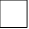 